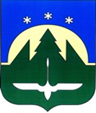 Городской округ Ханты-МансийскХанты-Мансийского автономного округа – ЮгрыДУМА ГОРОДА ХАНТЫ-МАНСИЙСКАРЕШЕНИЕ№ 223-VII РД		                                                         Принято27 декабря 2023 годаОб утверждении Стратегии социально-экономического развития города
Ханты-Мансийска до 2036 года
с целевыми ориентирами до 2050 годаРассмотрев проект Стратегии социально-экономического развития города Ханты-Мансийска до 2036 года с целевыми ориентирами до 2050 года,                                 в соответствии с Федеральным законом от 28.06.2014 № 172-ФЗ                                          «О стратегическом планировании в Российской Федерации», руководствуясь пунктом 4 части 1 статьи 30, частью 1 статьи 69 Устава города Ханты-Мансийска,Дума города Ханты-Мансийска РЕШИЛА:1. Утвердить Стратегию социально-экономического развития города
Ханты-Мансийска до 2036 года с целевыми ориентирами до 2050 года согласно приложению к настоящему Решению.2. Признать утратившими силу решения Думы города Ханты-Мансийска: от 16 декабря 2011 года № 141 «О Стратегии социально-экономического развития города Ханты-Мансийска до 2020 года»;от 30 марта 2015 года № 633-V РД «Об одобрении изменений в Стратегию социально-экономического развития города Ханты-Мансийска до 2020 года»;от 27 декабря 2018 года № 317-VI РД «Об одобрении изменений                                  в Стратегию социально-экономического развития города Ханты-Мансийска                         до 2020 года и на период до 2030 года».3. Опубликовать настоящее Решение на Официальном информационном портале органов местного самоуправления города Ханты-Мансийска.Председатель Думыгорода Ханты-Мансийска						             К.Л. ПенчуковПодписано27 декабря 2023 годаПриложениек Решению Думы города Ханты-Мансийска                                                   от 27 декабря 2023 года № 223-VII РДСТРАТЕГИЯ социально-экономического развития города Ханты-Мансийска до 2036 года 
с целевыми ориентирами до 2050 года Ханты-Мансийск 2023СОДЕРЖАНИЕВВЕДЕНИЕСтратегия социально-экономического развития города Ханты-Мансийска до 2036 года и целевыми ориентирами до 2050 года (далее – Стратегия) разработана в целях определения приоритетов, целей и задач социально-экономического развития города на данный период и формирования системы мер управления, основанных на долгосрочных приоритетах социально-экономической политики округа, находящихся в неразрывном единстве и взаимосвязи с общенациональными стратегическими приоритетами. В целях обеспечения преемственности целей и задач социально - экономического развития федерального и регионального уровней Стратегия направлена на достижение национальных целей развития Российской Федерации, утвержденных указом Президента РФ от 21.07.2020 № 474, выполнение общенационального плана действий, обеспечивающего рост и долгосрочные структурные изменения в экономике (одобрен Правительством Российской Федерации 23.09.2020, протокол № 36, раздел VII) (№ П13-60855 от 02.10.2020) по следующим первоочередным задачам:сохранение населения, здоровье и благополучие людей; возможности для самореализации и развития талантов; комфортная и безопасная среда для жизни; достойный, эффективный труд и успешное предпринимательство; цифровая трансформация.Одна из ключевых ролей развития Ханты-Мансийского автономного округа – Югры определена для города Ханты-Мансийска в Стратегии социально-экономического развития Ханты-Мансийского автономного округа-Югры до 2036 года с целевыми ориентирами до 2050 года (распоряжение Правительства ХМАО-Югры от 03.11.2022 № 679-рп).Стратегия города синхронизирована со Стратегией автономного округа, в которой предусмотрены приоритетные направления развития для города, а именно:выполнение центральной функции в качестве ядра агломерации и столицы автономного округа, а также концентрации образовательной миграции;развитие альтернативных отраслей обрабатывающей промышленности;формирование среды для малого и среднего бизнеса;развитие сферы услуг (транспорт, связь, торговлю, туризм, здравоохранение и т.д.), ориентированной, в том числе на модель B2B (бизнес для бизнеса) и обслуживание потребностей населения;формирование комфортной городской среды;обслуживание транзита из Ямало-Ненецкого автономного округа;формирование межрегионального бизнес-центра.В основе дальнейшей пространственной трансформации территорий Югры выделено 3 основные городские агломерации, в том числе Большой Ханты-Мансийск.Ханты-Мансийск, является лидером прироста населения, выступает в роли одного из главных (крупных) узлов городских агломераций - опорным каркасом расселения. Столица автономного округа охватывает центральную зону влияния региона, выступая альтернативным к востоку от города Сургута центром тяготения. При этом зоны их транспортной доступности не пересекаются: специфика транспортных связей обеспечивает лучшую проницаемость в западном направлении, тогда как в северном, восточном и южном многие населенные пункты находятся за пределами комфортной транспортной доступности города.В результате реализации настоящей Стратегии к 2050 году город Ханты-Мансийск это территория: с устойчивым экономическим ростом и широкими возможностями для развития человеческого капитала через системы образования, культуры, спорта, здоровьесбережения;здоровья, удобная и безопасная для жизни; активных и ответственных граждан, открытой власти; фундаментальных и прикладных разработок, гуманитарной науки и креативной индустрии.1 Оценка достигнутых целей социально-экономического развития города Ханты-Мансийска1.1 Население и трудовые ресурсыДемографическая ситуация в городе Ханты-Мансийске является благоприятной. По данным Управления Федеральной службы государственной статистики по Тюменской области, Ханты-Мансийскому автономному округу-Югре и Ямало-Ненецкому автономному округу за последние 10 лет (2011-2021 гг.) население города увеличилось на 28% или почти на 25 тысяч человек (один из высоких показателей в Ханты-Мансийском автономном округе – Югре и в России). За последние 10 лет (2011-2021 гг.) общий коэффициент рождаемости имеет незначительную тенденцию к уменьшению, что в основном обусловлено снижением доли женщин активного репродуктивного возраста. При этом показатели смертности в два раза ниже показателей рождаемости. Общий коэффициент смертности более чем в два раза ниже, а показатели естественного прироста кратно превышают значения общероссийских показателей. Средний возраст горожан составляет 34,5 года.Столица Югры остается одним из самых привлекательных городов для проживания. Доля населения трудоспособного возраста за 2021 год составляет 65%. При этом доля лиц старше трудоспособного возраста в два раза ниже, чем по стране.Среди ресурсов экономического роста и развития экономики города трудовой ресурс играет важнейшую роль: его масштаб, структура, качество, полнота и эффективность использования. Численность экономически активного населения за период с 2011 по 2021 годы увеличилась на 25%, и составляет в 2021 году 65,6 тыс. человек, из них высшее образование имеют 35%.Отмечается позитивная динамика доли населения моложе трудоспособного возраста – с 19,9 % в общей численности населения в 2011 году до 22,1 % в 2021 году. Уровень безработицы снизился почти в 2 раза по сравнению с 2011 годом и в 2021 году составил 0,26%. Уровень трудоустройства безработных граждан в г. Ханты-Мансийске является самым высоким в ХМАО-Югре (77,9%) и превышает среднее значение по автономному округу. В связи с высокой заработной платой, а также наличием вакансий рабочих специальностей город Ханты-Мансийск остается привлекательным для трудовой миграции. На положительную динамику вышеуказанных показателей влияют меры государственной поддержки, предусмотренные Стратегией ХМАО-Югры. Подавляющая доля населения 75% занята в сфере государственного управления, здравоохранения, образования, добычи полезных ископаемых, информации и связи, культуры, спорта, организации досуга и развлечений. На протяжении последних десяти лет структура занятости населения не претерпевала серьезных изменений.1.2 Уровень жизни населенияСреднедушевой доход населения в анализируемом периоде (2011-2021 гг.) имеет ежегодный устойчивый рост. Так, в 2021 году номинальные среднедушевые денежные доходы составили 57,2 тыс. рублей, что в 1,5 раза выше значения 2011 года (38,1 тыс. рублей). Динамика реальных среднедушевых денежных доходов населения свидетельствует о возможности роста покупательной способности и благосостояния жителей города.Учитывая темпы роста инфляции в РФ, ежегодно увеличивается  минимальный размер оплаты труда. С 2011 по 2021 год наблюдается положительная динамика: по величине прожиточного минимума на душу населения - с 9,4 до 16,3 тыс. рублей (темп роста 173,4%), по среднемесячной номинальной заработной плате одного работающего с 50 тыс. рублей в 2011 году до 94,3 тыс. рублей в 2021 году (темп роста 186%). 1.3 Бюджет городаЗа период с 2011 по 2021 год наблюдается устойчивый рост доходов и расходов бюджета города Ханты-Мансийска примерно равными темпами: доходы бюджета за 10 лет увеличились и к 2021 году составили 11,2 млрд. руб. Расходы относительно 2011 года выросли на 60 % и составили к 2021 году – 11 млрд. руб. Бюджетная политика города Ханты-Мансийска в 2011-2021 гг. ориентирована на обеспечение безусловного исполнения принятых расходных обязательств муниципального образования при сохранении социальной и экономической стабильности, укрепление доходной базы городского бюджета, повышение эффективности и результативности бюджетных расходов, обеспечение сбалансированности бюджета, увеличение инвестиций в экономику, достижение национальных целей развития Российской Федерации, национальных проектов, реализуемых на территории города Ханты-Мансийска.За последние 10 лет (2011-2021гг.) доходы городского бюджета увеличились в 2 раза, в том числе объем поступлений собственных налоговых и неналоговых доходов городского бюджета увеличился в 1,5 раза. Удельный вес собственных доходов составляет 44%. Основная часть поступлений (77%) обеспечена налогом на доходы физических лиц. Безвозмездные поступления в структуре доходов составляют 56%. Большую часть из них составляют субсидии (36%) и субвенции (60%) из бюджета автономного округа. Изменения в структуре доходной части бюджета относительно 2011 года выражаются в сокращении доли налоговых доходов на 3,01%, сокращении доли неналоговых доходов на 0,39% и, как следствие, увеличение доли безвозмездных поступлений на 3,4%. Рост доходного потенциала муниципального образования обусловлен рядом факторов, среди которых: увеличение объемов налоговых и неналоговых поступлений, повышение качества администрирования доходов бюджета, увеличение доходной базы по имущественным налогам, а также изменение порядка администрирования выплат пособий по обязательному социальному страхованию. Распределение бюджетных средств осуществляется исходя из целей и задач социально-экономического развития муниципального образования. Изменения в структуре расходной части бюджета относительно 2011 года выражаются в увеличении доли расходов на образование на 19,5%, увеличении доли расходов на национальную экономику на 8,7%. Приоритетное место в структуре расходов бюджета занимают социально ориентированные расходы. На развитие образования, культуры, спорта, социальной политики, здравоохранения направляется более 70% всех расходов бюджета города. 1.4 Развитие реального сектора экономики1.4.1 ПромышленностьПромышленное производство в городе представлено основными видами экономической деятельности: добыча полезных ископаемых; обеспечение электрической энергией, газом и паром; обеспечением водоснабжения, водоотведения, организацией сбора и утилизацией отходов, деятельностью по ликвидации загрязнений, обрабатывающие производства. Объем промышленной продукции за последние 10 лет увеличился в пять раз и по итогам 2021 года составляет 38,6 млрд рублей. Более 56% от общего объема отгруженных товаров собственного производства, выполненных работ (услуг) составляет объем производства предприятий недропользования (добыча нефти, газа, нерудных ископаемых).Вторая по величине доля от объема промышленного производства приходится на предприятия жилищно-коммунального комплекса. В сфере предоставления жилищно-коммунальных услуг осуществляют деятельность 29 предприятий различных форм собственности. Объемы производства в 2021 году по виду экономической деятельности «Производство и распределение электроэнергии, газа и воды» составили 16 млрд. руб., что более чем в 3 раза выше, чем в 2011 году. Показатель демонстрирует устойчивый рост за период с 2011 года по 2021 год, по причине увеличения численности населения, вводом жилых домов и объектов социальной инфраструктуры.В состав обрабатывающих производств входят: обработка древесины и производство изделий из дерева, издательская и полиграфическая деятельность, производство прочих неметаллических минеральных продуктов; текстильное и швейное производство. По основным видам промышленной продукции объем отгруженных товаров собственного производства, выполненных работ и услуг собственными силами по крупным и средним предприятиям обрабатывающей отрасли по состоянию на 01.01.2022 года составляет 1,7%.На территории города Ханты-Мансийска действует промышленный технопарк «Импульс», который одним из первых в стране вошел в федеральный реестр промышленных технопарков Министерства промышленности и торговли Российской Федерации. Промтехнопарк предоставляет резидентам производственные площади, услуги по научно-исследовательским и опытно-конструкторским работам в области цифрового моделирования и проектирования высокотехнологичного оборудования, разработке бизнес-планов, финансовых моделей инвестиционных проектов, созданию конструкторской документации, иные услуги, которые помогают компаниям в производственной и научной деятельности. Резиденты производят экологически чистые элементы быстровозводимых деревянных каркасно-панельных домов, фасадов, оконных блоков, ведут работы в области нефтепромысловой химии.Прогнозировать увеличение темпов роста промышленного производства в перспективе позволяет реализация предлагаемых стратегических проектов.1.4.2 Малое и среднее предпринимательство (МСП), в том числе социальное предпринимательство, социально-ориентированные некоммерческие организации (СОНКО)Развитие малого и среднего предпринимательства имеет ключевое значение в обеспечении стабильности экономического развития. За последние 10 лет происходит рост количества субъектов малого и среднего предпринимательства, их общее количество в 2021 году составляет 3,8 тысячи субъектов. Среднесписочная численность работников, занятых в секторе предпринимательства, превысила 26 тысяч сотрудников. Кроме того, более 4000 граждан осуществляют деятельность в качестве самозанятых, что составляет 7% от занятых в экономике горожан.За период с 2011-2021 гг. структура экономических видов деятельности субъектов МСП не претерпевает серьезных изменений. Необходимо отметить незначительное увеличение количества субъектов МСП в таких направлениях деятельности, как производство хлеба и хлебобулочных изделий, оказание медицинских и косметических услуг, услуг в сфере образования, производство инновационной продукции и продукции в сфере IT-технологий и т.д. Структура МСП по основным сферам деятельности на территории города за 10 лет (2011-2021гг.): оптовая и розничная торговля, ремонт автотранспортных средств –53%; строительство  –14%; транспортировка и хранение –8%. Политика в области развития малого и среднего предпринимательства в последние годы осуществляется на основе реализации мероприятий национального проекта «Малое и среднее предпринимательство и поддержка индивидуальной предпринимательской инициативы».За последние десять лет (2011-2021гг.) с целью развития и поддержки субъектов малого и среднего предпринимательства, сельскохозяйственного производства и обеспечения продовольственной безопасности, в рамках муниципальной программы направлено на реализацию мероприятий более 350 млн. рублей. Особое внимание уделялось предпринимателям, осуществляющим деятельность в сфере переработки сельскохозяйственной продукции, социального предпринимательства. В период пандемии в 2020 году принят дополнительный комплекс мер муниципальной поддержки, что позволило нивелировать сокращение количества предпринимателей, осуществляющих деятельность на территории города в период действия режима повышенной готовности.Кроме того, на территории города для снижения налоговой нагрузки действуют налоговые преференции в виде пониженной ставки налога на имущество физических лиц для объектов недвижимого имущества, используемых в предпринимательской деятельности. Так же субъектам малого и среднего предпринимательства предоставляется имущественная поддержка: путем передачи во владение и (или) пользование муниципального имущества с применением льготного понижающего коэффициента, льготного размера арендной платы по договорам аренды за пользование муниципальным имуществом, в том числе социально ориентированным некоммерческим организациям. Субъектам малого предпринимательства предоставляется преференция при проведении конкурентных закупок. Объем закупок у CПM, COНKO за 2021 год составил более 84%.Роль социального предпринимательства и СОНКО для развития города Ханты-Мансийска ежегодно возрастает, что подчеркивается расширением мер финансовой, имущественной, информационно-консультационной поддержки для субъектов такой деятельности. Основное направление деятельности СОНКО – оказание услуг в сфере культуры, образования, физической культуры и спорта, социальной поддержки населения и т.д. 1.4.3 ИнвестицииОбъем инвестиций в основной капитал по всем отраслям экономики города с 2011 по 2021 гг.  вырос в 2,8 раза, достигнув в 2021 году 44,9 млрд. руб., за этот же период  доля инвестиций за счет собственных средств увеличилась в 2 раза. В структуре инвестиций по источникам финансирования с 2011-2017 гг  преобладают вложения за счет привлеченных средств, с 2018 года наибольший удельный вес приходится на собственные средства. В структуре привлеченных средств для реализации инвестиций в основной капитал такой источник финансирования, как бюджетные средства, имеют тенденцию снижения в 1,7 раза за анализируемый период (с 77,9 % в 2011 году до 43,8 % в 2021 году). При этом доля привлечения прочих средств значительно растет: в 2011 году – 7,5%, в 2022 году – 37,6%. Также отмечается изменение доли такого источника финансирования, как «кредиты банков», с ростом 58,8% в 2021 году по отношению к 2011 году.Объем инвестиций в здания и сооружения (нежилого назначения) за 10 лет увеличился в 2,5 раза. С 2017 года наблюдается активное наращивание доли инвестиций в нефтегазовом секторе экономики города. Так с 2011 в данном секторе экономики увеличение составило более чем в 5 раз (с 8,2% до 46,9%). Период с 2013 по 2016 годы отмечается значительным увеличением доли инвестиций в сфере деятельности по операциям с недвижимым имуществом (с 0,1% до 37,8%). Инвестиции в прочих отраслях (строительство, обрабатывающие производства, сельское хозяйство и иные) начиная с 2013 года имеют незначительную динамику и на 2021 год составляют 40,9% от общего объема инвестиций. Инфраструктурное обеспечение инвестиционных проектов, информационная открытость, поддержка инновационной деятельности, недопущение возникновения административных барьеров при оказании государственных, муниципальных услуг, включая разрешительные процедуры в сфере строительства и подключения к инженерным сетям – важнейшие задачи по реализации инвестиционной политики города Ханты-Мансийска.1.4.4 СтроительствоВ городе за 10 лет сформированы 7 новых микрорайонов, площадь которых составляет более 1 тыс. гектар. Улучшили жилищные условия более 20 тысяч семей. Построено более 1 миллиона квадратных метров жилья. Город является лидером в ХМАО по темпам строительства и занимает 11 место среди городов  России  по объемам ввода жилья (по итогам 2021 года). Ввод жилья на душу населения по итогам 2021 года составил 1,1 кв. м., что превышает среднее значение по ХМАО более чем в 2 раза. Удельный вес отрасли строительства в общей структуре инвестиций г. Ханты-Мансийска за 2011-2021г.г. в среднем составляет 68,5%. Положительная динамика показателя (в 2,3 раза)  ежегодного ввода в эксплуатацию квартир в МКД составила в 2011 году – более 700 ед., в 2021 году  - 1 629 ед.За счет развития новых территорий количество введенных домов индивидуального жилищного строительства (ИЖС) имеют те же тенденции, что и ввод жилья по отрасли в силу специфики строительства и общих экономических тенденций, развития экономики города и возможностей индивидуальных застройщиков. Так, количество введенных домов ИЖС за период с 2011 по 2021 годы выросло в 2,3 раза. В 2021 году введено 195 домов индивидуального жилищного строительства ( 86 домов ИЖС в  2011 году соответственно). 1.5 Развитие инфраструктурного сектора1.5.1 Жилищно-коммунальный комплексПо состоянию на 31.12.2021 общая площадь жилых помещений на территории города составляет 2711,4 тыс. кв. м., увеличившись за анализируемый период на 1029,8 тыс. кв.м. (или на 61,2 %). Общая площадь жилых помещений, приходящаяся в среднем на одного жителя в городе, в 2021 году составила 26,4 кв.м., превысив среднее значение  аналогичного показателя по ХМАО-Югре на 5 кв.м. В общем количестве жилого фонда преобладают многоквартирные дома (1084 ед.), общей площадью 2 336,6 тыс. кв.м., что составляет 86%. Ввод жилья на душу населения увеличился  с 0,7 кв. м в 2011 году до 1,103 кв. м. в 2021 году. Мощность водозабора в МП «Водоканал» составляет 16 тыс. м3/сут. Объем поданной воды в 2021 году составил 5,38 млн м3, или 14,74 тыс. м3/сут. Загруженность водоочистных сооружений составляет 91%. Качество холодного водоснабжения в городе Ханты-Мансийске соответствует требованиям СанПиН «Питьевая вода». За счет роста потребителей объем поданной воды с 2011г. по 2021г вырос в 4,5 раза. Целевой показатель национального проекта «Жилье и городская среда» доля городского населения Ханты-Мансийского автономного округа – Югры, обеспеченного качественной питьевой водой из систем централизованного водоснабжения, выполнен с опережением и составляет 100%.За 10 лет (2011 – 2021 гг.) сфера жилищно-коммунального комплекса модернизирована, что позволило снизить количество аварийных ситуаций: протяженность городских сетей централизованного водоснабжения увеличилась в 1,6 раза, или на 71,5 км, и составила в 2021 году 190,5 км; протяженность тепловых сетей города увеличилась на 15,3 км. и составила  в 2021 году 136,9 км. Обеспеченность жилищного фонда центральным отоплением составляет 99,2%;протяженность сетей газоснабжения увеличилась на 15% (введено более 40 км. новых сетей), в 2021 году составила 294,8 км. На территории города Ханты-Мансийска расположено 135 автоматизированных газовых котельных установок. Электроснабжение города Ханты-Мансийска обеспечивается надежной и стабильной системой подачи электроэнергии от 5 подстанций общей установленной мощностью 485 МВт. Общая протяженность эксплуатируемых воздушных и кабельных линий 0,4 кВ и 10 кВ составляет более 1,7 тыс. км.С 2019 года Ханты-Мансийск является пилотной площадкой Федерального проекта «Умный город». За период реализации проекта установлено 87 информационных табло общественного транспорта, 12 теплых остановок, 4 проекционных пешеходных перехода, внедрены светофоры системы «Говорящий город» (на 4 участках), оборудованы 6 квартир системами «Умная квартира», проведена масштабная модернизация системы интеллектуального управления наружным освещением (экономия электроэнергии в объеме 1 млн.кВт. в год). В целях совершенствования системы АСУиТП в 2020 году смонтирована автоматизированная система управления оборудованием артезианской скважины №6 и диспетчеризацией с выводом на пульт оператора дистанционного управления. В рамках дальнейшей реализации проекта «Умный город» на территории города Ханты-Мансийска планируется продолжить цифровизацию городского хозяйства и социальных сфер. 1.5.2 Транспортное обслуживаниеГород имеет сформированную инфраструктуру, функционирует как важный пункт пересечения путей автомобильного, водного и воздушного транспорта. Протяженность улично-дорожной сети города за 10 лет увеличилась на 18,6 % или 26,8 км. и в 2021 году составили 170,4 км. В городе развитая дорожно-транспортная сеть, 5 двухуровневых транспортных развязок и мостов, большая часть из которых расположена на магистрали, проходящей вокруг города. Данные развязки успешно регулируют автомобильный поток.Показатель автомобилизации населения города имеет тенденцию к росту.  В 2011 году он составил 236 автомобилей на 1000 человек, в 2021 году – 291 автомобиль на 1000 человек, увеличение относительно 2011 года составило 23,3%. Наблюдается снижение объема пассажирских перевозок общественным транспортом с 10 993 тысячи пассажиров в 2011 году до 5 365,0 тысяч пассажиров в год в 2021 году (снижение на 48%), что связано с развитием на территории города сферы услуг такси, увеличением количества личного автотранспорта, сезонным использованием населением велотранспорта.Аэропорт города Ханты-Мансийска относится к 1 классу, имеет телескопические трапы. Пропускная способность по внутренним линиям - 350 пасс/час. Пропускная способность международного сектора - 100 человек в час и 150 тонн груза в сутки при круглосуточном режиме работы. До 2020 года наблюдалась положительная динамика по пассажиропотоку воздушных перевозок – с 2011 года рост данного показателя составил 38,8%. В 2020 году снижение объема пассажирских перевозок связано с введением ограничений на время пандемии COVID-19. В 2021 году объем пассажирских перевозок воздушным транспортом восстановился до допандемийного уровня – 389,8 тыс. чел. (увеличение относительно аналогичного показателя 2011 года составляет 40,7%).Востребованным видом транспорта в городе Ханты-Мансийск является водный. Количество пассажиров водного транспорта увеличилось на 15,1% с 307,3 тыс. чел. в 2011 году до 353,62 тыс. чел. в 2021 году. АО «Северречфлот» ежегодно обеспечивает функционирование 35 пассажирских маршрутов общей протяженностью пассажирских линий - 7249 км. 1.5.3 Связь и информатизацияСотовой связью охвачено 100% территории населенного пункта. Количество зарегистрированных абонентов сотовой связи превышает 80 тыс. единиц. Жители города Ханты-Мансийска обеспечены возможностью широкополосного доступа к информационно-коммуникационной сети Интернет (на скорости от 256 кбит/с).В городе Ханты-Мансийске предоставлением услуг связи для эфирного вещания занимается ФГУП РТРС «Урало-Сибирский РЦ» которым осуществляется эфирная трансляция 23 телерадиопрограмм в цифровом формате, из них 13 - на первом частотном мультиплексе и 10 - на втором частотном мультиплексе. В 2019 году организован переход на телевизионное вещание в цифровом формате. В настоящее время все жители обеспечены данной услугой связи.Оказание услуг почтовой связи (свыше 50 почтовых, финансовых, инфокоммуникационных и прочих услуг) на территории города обеспечивается Управлением федеральной почтовой связи автономного округа филиал АО «Почта России». С целью увеличения доли граждан, использующих механизм получения государственных и муниципальных услуг в электронной форме, в 2-х органах Администрации города Ханты-Мансийска действуют Центры обслуживания пользователей портала госуслуг, осуществляющие регистрацию пользователей на портале госуслуг и подтверждение личности в Единой системе идентификации и аутентификации.В городе Ханты-Мансийске организовано предоставление почти 300 социально-значимых государственных, муниципальных и сопутствующих услуг, из них 79 – по услугам федеральных органов исполнительной власти, 117 – по услугам органов исполнительной власти автономного округа. При этом услуги федеральных и региональных органов власти организованы по экстерриториальному принципу обращения граждан. Все государственные и муниципальные услуги, предоставляемые органами власти, доступны на Едином портале государственных услуг, что обеспечивает заявителям круглосуточный доступ к ним и возможность подачи документов, и получение сведений о порядке предоставления той или иной услуги без визита в МФЦ или в орган Администрации.  Общее количество государственных муниципальных услуг, предоставленных органами Администрации г. Ханты-Мансийска, с 2017 года превышает 100 тысяч единиц.Для удобства граждан в автономном округе функционирует мобильное приложение «Госуслуги «Моя Югра». С его помощью можно получать одни из самых востребованных услуг:  «Предоставление информации о текущей успеваемости школьника» («Электронный дневник»), «Проверка очереди в детский сад».Начиная с 2016 года, общедоступная информация о деятельности органов Администрации предоставляется через информационную систему «Портал открытых данных Ханты-Мансийска», в котором размещены наборы открытых данных по различным сферам городской жизни: ЖКХ, здравоохранение, образование, транспорт, культура и т.д. Такой формат сведений обеспечивает возможность их использования для различных электронных веб-сервисов, дает возможность их представления в машиночитаемом формате, что особенно актуально на фоне активного развития мобильных приложений.1.6 Социальная сфера1.6.1 ОбразованиеВ 2021-2022 учебном году образовательная сеть города представлена  34 образовательными организациями разной ведомственной принадлежности и правовой формы: дошкольного образования – 14 ед., общего образования– 9 ед., дополнительного образования – 6 ед., высшего образования - 2 ед., среднего профессионального образования - 3 ед.В  образовательных учреждениях в 2021 году обучалось 30 051 чел. (включая дошкольников), темп роста за последние 10 лет составил 168%, в том числе рост посещающих:дошкольные образовательные учреждения - 244%;учреждения общего образования – 172%;учреждения среднего профессионального и высшего образования – 118%.Все образовательные организации соответствуют современным требованиям, предъявляемым к организации безопасного образовательного процесса. В каждой образовательной организации имеется паспорт безопасности (антитеррористической защищенности), внутренние и наружные камеры видеонаблюдения с выводом на монитор поста охраны частной охранной организации, кнопка экстренного вызова полиции, дублирующая пожарная сигнализация с выводом сигнала на дежурную часть МЧС. Сотрудниками частной охранной организации осуществляется круглосуточная физическая охрана, установлены системы контроля управления доступом.За период с 2011 по 2021 год в Ханты-Мансийске введено в эксплуатацию 9 дошкольных образовательных объектов общей проектной мощностью 2 100 мест. Для детей с особыми образовательными потребностями в образовательных учреждениях горда созданы специальные условия и реализуется инновационный проект инклюзивного образования.По сравнению с 2011 годом число мест в организациях, осуществляющих деятельность по программам дошкольного образования возросло  более чем в 2 раза (с 4 069 до 8 520 мест). В полном объеме решена задача по обеспечению доступности дошкольного образования для детей в возрасте от 3-х до 7-и лет. Во исполнение Указа Президента Российской Федерации от 07.05.2018 № 204 «О национальных целях и стратегических задачах развития Российской Федерации на период до 2024 года» город участвует в реализации национального проекта «Демография» (региональный проект «Содействие занятости»). С целью обеспечения возможности женщинам, имеющим детей, совмещать трудовую деятельность с семейными обязанностями. По итогам 2021 года в городе открыто и функционирует 39 групп, которые посещают дети в возрасте до трех лет. Функционируют группы полного пребывания для детей от 2-х месяцев до 1,5 лет.С 2011 года численность обучающихся общеобразовательных организаций с учетом структурных подразделений (филиалов) увеличилась в 1,7 раз и составила в 2021 году 15 166 чел.В рамках реализации регионального проекта «Успех каждого ребенка» национального проекта «Образование» в 2021 году в полном объеме достигнуты целевые показатели. 86,9% детей в возрасте от 5 до 18 лет получили услуги по дополнительному образованию в организациях различных организационно-правовых форм и форм собственности  в общей численности детей в данной возрастной группе. Дополнительными общеобразовательными программами естественно-научной и технической направленностей, являющимися приоритетами государственной политики в сфере образования, в 2021 году охвачено 1878 детей или 23,9% от общего числа детей в возрасте от 5 до 18 лет, охваченных дополнительным образованием.В системе образования города в 2021 году осуществляли трудовую деятельность 3653 работника, в том числе научно-педагогических работников 1787человек.  1.6.2 Физическая культура и спортПо итогам 2021 года на территории города функционирует 194 спортивных объектов (в том числе 53 плоскостных спортивных сооружения).  За 10 лет (2021-2021гг) их количество выросло на 27% (2012 год – 153 объекта, в том числе 41 плоскостное сооружение). На их базе развивается 63 вида спорта, из них самыми популярными являются хоккей, лыжные гонки, шахматы, плавание, футбол, волейбол, баскетбол, дзюдо и биатлон. В учреждениях физической культуры и спорта, расположенных на территории города Ханты-Мансийска, развиваются 63 вида спорта. Среди них самыми популярными являются хоккей, плавание, баскетбол, волейбол, футбол, лыжные гонки, биатлон, шахматы.За последние 10 лет (2021-2021гг) в городе построено 4 крупных спортивных комплекса общей площадью 33,9 тыс. кв.м. Ежегодно открываются новые спортивные площадки, развивается велоинфраструктура. Общая протяженность велодорожек составляет 32 км. В связи с активным развитием городской спортивной инфраструктуры в 2,3 раза увеличилась численность населения, систематически занимающихся спортом - с 25 тыс. чел. в 2011 году до 58,5 тыс. чел. в 2021 году. Повысились качественные показатели развития профессионального спорта – ежегодное количество присвоенных спортивных разрядов и званий выросло за 10 лет с 1 062 ед. до 1746 ед. в 2021 году.В рамках регионального проекта «Спорт – норма жизни» национального проекта «Демография» в городе Ханты-Мансийске в 2021 году в полном объеме достигнут показатель уровня обеспеченности населения спортивными сооружениями, исходя из единовременной пропускной способности объектов спорта - 60,8%. Доля населения систематически занимающихся спортом в 2021 году составила 59%, увеличившись с 2011 года почти в 2 раза.1.6.3 КультураПовышению привлекательности культурной среды города способствует событийная насыщенность: проведение международных и российских кинофестивалей, театральных премьер, гастролей выдающихся артистов.На территории города Ханты-Мансийска осуществляют деятельность 15 учреждений культуры различных форм собственности – 12 государственных, 2 муниципальных учреждения культуры, 1 частный кинотеатр. Библиотечное обслуживание населения города в 2022 году осуществляло 9 публичных библиотек: муниципальное бюджетное учреждение «Городская централизованная библиотечная система» (с 24.03.2023 МБУ «Научно-Библиотечный Центр») (7 библиотек) бюджетное учреждение Ханты-Мансийского автономного округа – Югры «Государственная библиотека Югры», научная библиотека Федерального государственного бюджетного образовательного учреждения высшего образования «Югорский государственный университет». Уровень обеспеченности населения библиотеками и культурно-досуговыми учреждениями составляет более 100% от нормативной потребности. 1.7 Научно-технический и инновационный потенциалПо составу хозяйствующих субъектов научно-технический и инновационный потенциал города Ханты-Мансийска представлен довольно широким кругом организаций: ФГБОУ ВО «Югорский государственный университет» (ЮГУ), БУ «Ханты-Мансийская государственная медицинская академия», АУ «Югорский НИИ информационных технологий», АУ «Технопарк высоких технологий» (региональный оператор Фонда «Сколково»), НАЦ рационального недропользования им. Шпильмана, БУ ХМАО-Югры «Обско-угорский институт прикладных исследований и разработок», АУ ХМАО-Югры «Региональный молодежный центр», АО «Управляющая компания «Промышленные парки Югры».За период 2011-2021 гг. изменились качественные и количественные показатели кадрового потенциала в научно-технической сфере и сфере инноваций: численность научных работников увеличилась на 100%, при этом свыше 54% из них имеют ученые степени. Качество преподавательского состава также возросло с 64,6% до 74,6%. Средняя заработная плата выросла в 2,3 раза и на конец 2021 года составила 147,6 тыс. рублей.При поддержке АНО «АСИ» на базе ЮГУ сформирована коммуникационная площадка для коллективной работы – городская «Точка кипения» с привлечением научных, образовательных учреждений, органов власти и предприятий – участников рынков НТИ. На базе ЮГУ действует международный полевой научный стационар «Мухрино» на площадке которого осуществляется научно-исследовательская деятельность по направлению исследований в области изменений климата. Прикладные исследования в области муниципальной практики и нормотворческих инициатив проводятся на кафедре муниципального права при ЮГУ. АУ ЮНИИТ в рамках выполнения государственного задания в 2021 году проводил экспериментальные разработки в сфере космических услуг, в социальной сфере, в области геоинформационных систем.Кроме того, в 2021 году АУ ХМАО-Югры «Научно-аналитический центр рационального недропользования им. В.И. Шпильмана» заключено соглашение о создании инжинирингового центра для разработки и коммерциализации технологий разведки и добычи трудноизвлекаемых углеводородов между ООО «Газпромнефть-Технологические партнёрства», АНОО ВО «Сколковский институт науки и технологий» и АУ «Научно-аналитический центр рационального недропользования им. В.И.Шпильмана» о запуске отраслевого центра исследования керна (ЦИК). Создание ЦИК в г. Ханты-Мансийске связано с высокой концентрацией трудноизвлекаемых запасов углеводородов на территории региона и обеспечивает возможность проведения исследований в непосредственной близости от месторождений. В центре установлено более 80 единиц высокоточного оборудования, работают 7 высокотехнологичных лабораторий. АУ «Технопарк высоких технологий» является организатором участия проектов ханты-мансийских новаторов в конкурсах: «Молодой изобретатель», «УМНИК», «Старт», «Коммерциализация». В 2019 году Технопарк на своей площадке запустил работу первого акселератора технологических стартапов.В 2018 году создано и функционирует Акционерное общество «Управляющая компания «Промышленные парки Югры» и созданный на территории города Промышленный парк «Импульс». Промышленный парк «Импульс» имеет 4 земельных участка общей площадью 3,3 га, 7 зданий и сооружений производственного, складского, административного и бытового назначения общей площадью 8,4 тыс. кв. м, 3 инженерных сооружения коммунальной и транспортной инфраструктуры. На территории промышленного парка «Импульс» создан центр коллективного пользования опытно-промышленным оборудованием и инжиниринговый центр.С участием БУ ВО ХМАО-Югры «Медицинская государственная академия» создано на территории города малое инновационное предприятие ООО «Научно-производственный центр «Биологически активные вещества северных территорий» (БАВСТ). Основными направлениями деятельности предприятия на территории города являются: научно-исследовательская деятельность по поиску новых сырьевых источников биологически активных веществ; разработка и совершенствование биотехнологических способов для создания функциональных пищевых продуктов, включающих нутриенты растительного происхождения; коммерциализация ее результатов при производстве пищевых продуктов, компонентов специального питания, косметических средств, биологически активных добавок, экстрактов, концентратов. С 2022 года новейшим диагностическим оборудованием проводятся научные исследования по изучению тенденций роста половых и этнотерриториальных особенностей физического развития различных групп населения города Ханты-Мансийска.В 2018 году в рамках совместной инициативы Администрации города Ханты-Мансийска и Югорского государственного университета создана Базовая кафедра муниципального права. Стратегические направления деятельности кафедры: повышение качества образования выпускников университета  и  их конкурентоспособности на рынке труда, научные исследования в правоприменительной практике и урбанистике и обеспечение междисциплинарных связей научного сообщества. Исходя из вышеуказанных стратегических направлений выделены  цели деятельности базовой кафедры:осуществление углубленной подготовки специалистов в сферах деятельности органов местного самоуправления,профессиональное развитие муниципальных служащих, управленческих кадров (повышение квалификации и переподготовка),проведение научных исследований и методических разработок по проблемам местного самоуправления и развития города.В настоящее время основная тематика научно-практических исследований касается следующих вопросов:конституционно-правовые основы местного самоуправления и развития города;реформа контрольно-надзорной деятельности и муниципальный контроль;безопасный город и формирование безопасной среды в городском пространстве;противодействие коррупции в органах местного самоуправления;вовлечение жителей в осуществление местного самоуправления.Кафедрой проводятся ежегодные научно-практические конференции, по результатам которых создано Ханты-Мансийское Научное Общество, основными направлениями которого являются:формирование новых направлений исследований научными школами и коллективами ученых в соответствии с текущими и перспективными задачами политико-правового, социально-экономического, культурно-образовательного развития;привлечение научной общественности для широкого публичного обсуждения законопроектов, проектов планов социально-экономического развития, стратегий, программ и других документов развития муниципальных образований;развитие новых информационно-технологических форм научных исследований и широкое распространение их результатов с целью существенного повышения эффективности научной и практической деятельности;повышение уровня научно-образовательной деятельности и профессиональной подготовки молодых ученых и сотрудников государственных и муниципальных органов власти и управления, работников организаций различных организационно-правовых форм;содействие развитию школьной и вузовской науки путем проведения совместных научных конкурсов, семинаров, конференций, создания научных кружков, практикумов и подразделений общества.1.8 Кадровый потенциалГород Ханты-Мансийск является административным центром со значительной концентрацией управленческих кадров. В 2021 году общая численность работающих в федеральных структурах, государственном и муниципальном секторе составила 9,4 тыс. человек (темп роста 111%). При этом как в 2011 году, так и в 2021 году государственные и муниципальные служащие составляли не более 20% экономически активного населения города. Это свидетельствует об эффективности принимаемых мер, направленных на недопущение значительного роста расходов бюджета на содержание органов государственной власти и местного самоуправления. Наибольшую численность занятых в организациях муниципальной формы собственности составляют работники муниципальных учреждений образования более 4,9 тыс. человек в 2021 году, что составляет 51% (в 2011 году – 43%). Оптимизация кадровой политики за счет цифровизации основных организационных процессов, привела к снижению численности занятых в органах местного самоуправления в 2021 году до уровня 2013года - 357 человек.С целью повышения профессиональных компетенций и обеспечения условий для выработки инициатив социально-экономического развития города государственные и муниципальные служащие участвуют в образовательных проектах федерального уровня (например, «Лидеры изменений Югры», «Управленческая команда. Оценка, ресурсы, потенциал»), а также повышают квалификацию по программам дополнительного образования. 1.9 Состояние потребительского рынка и сферы услугВ городе Ханты-Мансийске сформирована инфраструктура потребительского рынка, которая представлена предприятиями различных типов, видов, форм и форматов. В целях повышения конкуренции на рынке товаров и услуг хозяйствующие субъекты торговли повышают качество оказываемых услуг, внедряют прогрессивные технологии продаж: самообслуживание, продажа товаров по образцам, в кредит, по каталогам, через интернет. Также открывают на качественных торговых площадях современные форматы магазинов федеральные, региональные сетевые операторы и локальные (местные) сети.По состоянию на 2021год в городе функционирует 911 объектов сферы потребительского рынка и услуг, в числе которых 416 объектов розничной торговли, 175 объектов общественного питания, 320 объектов бытового обслуживания. В структуре организаций розничной торговли преобладают продуктовые магазины (41,7%), а на долю магазинов одежды приходится 6,3%. Торговые комплексы и магазины автозапчастей составляют по 4,2% в общей структуре, строительные магазины – 3,8%. Структура организаций общественного питания в основном представлена кафе (54,4%). На долю баров и ресторанов приходится соответственно 12,7% и 15,2%. При этом их количество в динамике ежегодно снижается. Значительный прирост показали такие объекты, как «аптеки и аптечные магазины» (увеличились в 4,3 раза), «супермаркеты» (выросли в 2,1 раза).Организации, оказывающие парикмахерские услуги, а также салоны красоты преобладают в структуре предприятий бытового обслуживания населения города Ханты-Мансийска, их доля составляет 51,3%. Доля мастерских, оказывающих разнообразные виды ремонтных работ, составляет 36,8% в общей структуре организаций бытового обслуживания.Объекты розничной торговли города Ханты-Мансийска состоят преимущественно из магазинов, объекты общественного питания из ресторанов, кафе и баров. Значительный прирост более чем в 4 раза демонстрируют такие объекты как «аптеки и аптечные магазины», В 2 раза увеличилось количество «супермаркетов».Оборот розничной торговли за период 2011-2021 гг. увеличился на 8 888,6 млн. руб. или 67,8%. При этом наблюдается поступательная динамика, несмотря на кризисные явления экономики. Аналогичную положительную поступательную динамику продемонстрировал показатель «Оборот розничной торговли на душу населения», который в целом за 2011-2021 гг. вырос на 28%.В связи с активным выходом на рынок города торговых сетей федеральных и региональных операторов «Лента», «Магнит», «Пятерочка», «Монетка», «Перекресток» норматив минимальной обеспеченности населения площадью стационарных торговых объектов превышен на 26 %, что способствовало увеличению доступности товаров для населения. За период 2011-2021 гг. произошел рост среднесписочной численности работников на 16% и увеличение среднемесячной заработной платы на 67% по категориям работников занятых в организациях оптовой и розничной торговли и ремонта автотранспортных средств и мотоциклов.1.10 ТуризмВ городе сложилась развитая сеть туристских компаний, в основном занимающихся турагентской деятельностью. Их количество увеличилось за анализируемый период в 1,5 раза и составляет 39 ед. На территории города активно развиваются следующие виды туризма: событийный, деловой, медицинский, промышленный, гастрономический, этнографический, спортивный, научно-познавательный туризм. В 2021 году количество объектов гостиничного типа составило 22 ед. По формам собственности наибольшую долю занимают средства размещения частной собственности, при этом большинство гостиниц являются некатегорийными объектами.Положительная динамика увеличения туристического потока обеспечена за счет проведения на территории города мероприятий федерального и регионального уровня, событийного туризма, реализации культурно-туристического проекта под брендом «Ханты-Мансийск – Новогодняя столица Сибири», благодаря которому поток туристов увеличился более чем на 90%. В 2019 году создан официальный туристский аккаунт «VisitUgra», призванный содействовать продвижению туристского продукта и развивать систему информирования туристов с использованием современных технологий. Поставщики услуг, работающие в городе в сфере туризма, размещают информацию о себе и своих мероприятиях на цифровой платформе. На развитие туризма влияет государственная политика, в частности государственной программой «Развитие промышленности и туризма» предусмотрены мероприятия направленные на развитие туристской инфраструктуры, формирование и продвижение качественных конкурентоспособных и креативных туристских продуктов.В соответствии с имеющимися туристскими ресурсами, инфраструктурой, с учетом агломерационного зонирования, туристского спроса и возможностей муниципального образования, город Ханты-Мансийск относится к приоритетным туристским территориям Ханты-Мансийского автономного округа – Югры.1.11 Состояние экологической средыОдним из важных условий для благоприятной экологической обстановки в городе является сохранение территории Природного парка «Самаровский Чугас», площадь которого составляет 3,3 тыс. Га.Ханты-Мансийск является экологически чистым населенным пунктом, на экологическое состояние города положительно влияет отсутствие крупных промышленных объектов, оказывающих негативное воздействие на окружающую среду.Зеленые насаждения, хвойные и кедровые леса превышают четверть площади города. Улучшению экологической ситуации способствует реализация национального проекта «Экология», ежегодная реализация акций «90 кедров», «Лес Победы», «Всероссийский экологический субботник «Зеленая Россия», «Сад Памяти», реализация соглашений о компенсационном озеленении, благоустройство территории города в ходе цветочного оформления.По результатам расчетов индекса загрязнения атмосферы, уровень загрязнения атмосферного воздуха в период с 2017 по 2021 годы в городе Ханты-Мансийске остается стабильно низким.Природный парк «Самаровский чугас» является природоохранным рекреационным учреждением, территория которого включает в себя природные комплексы и объекты, имеющие значительную экологическую и эстетическую ценность, и предназначены для использования в природоохранных, просветительских и рекреационных целях.Природный парк осуществляет реализацию следующих задачи:сохранение природной среды, природных ландшафтов; создание условий для регулируемого туризма и отдыха;поддержание экологического баланса территории, в том числе путем санитарной очистки от загрязнения и захламления;научно-исследовательская деятельность, разработка и внедрение научных методов охраны природы и экологического просвещения и поддержание экологического баланса в условиях рекреационного использования территории Природного парка; пропаганда экологических, природоохранных и краеведческих знаний через средства массовой информации и другие формы просветительской деятельности.1.12 Гражданское обществоЖители города участвуют в общественном управлении  через следующие инструменты: реализация гражданских инициативных проектов, посредством участия в федеральных, региональных и муниципальных грантовых конкурсах, проектах инициативного бюджетирования, в программе социльных инвестиций «Родные города»;участие в опросах населения по оценке качества городской среды;участие в общественных обсуждениях проекта бюджета города в течение года, в рамках реализации проекта «Народный бюджет»;участие в общественной приемке объектов капитального строительства,  благоустройства общественных пространств, дворовых территорий;подача обращений в органы власти и организации через «Платформу обратной связи» (далее ПОС), которая позволяет горожанам оперативно направлять предложения, задавать вопросы;участие в формировании цифровой карты «Реестр мест накопления ТКО города Ханты-Мансийска»;оказание содействия в организации и проведении на территории города социально значимых мероприятий. В 2021 году 42 проекта стали победителями конкурсов Президентских грантов и грантов Губернатора и получили поддержку на общую сумму около 40,0 млн.рублей на благоустройство общественных пространств.Благодаря программе социальных инвестиций «Родные города» бизнес сообществом города ежегодно реализуется более 10 инициатив и проектов в области культуры, образования, экологии, спорта и креативных индустрий. В течение 2021 года от жителей города через ПОС поступило 470 обращений, содержащих предложения по различным вопросам городского хозяйства.В решении вопросов благоустройства и развития городской среды в 2021 году приняли участие 37 тыс. человек, что в 10 раз больше по сравнению с 2018 годом. В 2021 году участниками социально значимых мероприятий стали 34,4 тыс. горожан.На территории города созданы следующие общественные институты: общественная палата, 13 общественных советов, МКУ «Ресурсный центр города Ханты-Мансийска», 360 некоммерческих организаций, 50 из них являются общественными объединениями граждан, напрвленными на реализацию социально значимых мероприятий в военно-патриотической, спортивной, культурной сферах, в образовании, здравоохранении, экологии. 1.13 Формирование основ пространственного развитияПространственное развитие – целенаправленная деятельность, характеризующаяся организацией расселения жителей на территории, размещением хозяйственных объектов − мест приложения труда, линейных и иных объектов транспортной и инженерной инфраструктуры при учете особенностей природной среды, наличия полезных ископаемых, а также объектов культурного и природного наследия .Стратегия пространственного развития Российской Федерации на период до 2025 года (утверждена распоряжением Правительства Российской Федерации от 13 февраля 2019 г. №  207-р) рекомендует органам исполнительной власти субъектов Российской Федерации и органам местного самоуправления руководствоваться положениями Стратегии при разработке и реализации стратегий социально-экономического развития субъектов Российской Федерации и муниципальных образований и документов территориального планирования, предусмотренных Градостроительным кодексом Российской Федерации. В стратегии определен перечень перспективных экономических специализаций субъектов Российской Федерации.Современный город в России переживает ситуацию перехода, переоформления и переструктурирования собственного пространства. Происходят естественные процессы, связанные с мобильностью населения, изменением самой экономической действительности. Городская действительность становится другой. Она формируется по другим законам, нежели тем, к которым мы привыкли, живя 30-40 лет назад. Старые модели понимания города и управления не годятся. Нужна новая модель современного города, новая концепция города и его пространственного развития.Город Ханты-Мансийск характеризуется устойчивостью градообразующей базы, независимостью вектора развития города от конкретных нефтегазовых месторождений. Площадь населенного пункта - 29,6 тыс. га.Территориальное планирование городского округа города Ханты-Мансийска ограничено природными факторами: с трех сторон город окружает река Иртыш, относительно большие территории являются поймой рек, наличие заболоченной и гористой местности, природного парка регионального значения «Самаровский Чугас». Ограничения, связанные с имеющейся застройкой: более 100 га находятся в приаэродромной зоне, наличие индивидуальной жилой застройки. Структурно-планировочная систематизация территории города условно разделена на исторически-сложившиеся части: Центральная, Нагорная, Самарово, Южная, Восточная, Индустриальная, Дачное, Северная, Аэропорт. В основу принципа функционального разнообразия положено формирование многофункциональных районов, с включением в состав территории жилой застройки предприятий социального обслуживания, торговли, общепита и других объектов для ведения предпринимательской деятельности. Равномерное распределение жилья, общественно-деловой и рекреационной инфраструктуры обеспечит широкому кругу пользователей пешеходную доступность. Застройка малой и средней этажности в сочетании с компактными размерами открытых пространств позволяют создать комфортную городскую среду и при сохранении высокой плотности застройки.Документами территориального планирования являются: Генеральный план города Ханты-Мансийска, Правила землепользования и застройки территории города, Правила благоустройства территории города Ханты-Мансийска.Градостроительным планом определены проекты по комплексному развитию 44 территорий города, общей площадью более 163 Га, на которых расположено более 400 многоквартирных деревянных жилых домов. 2. Оценка имеющегося потенциала и конкурентоспособности города Ханты-МансийскаВ целях проведения оценки имеющегося потенциала и конкурентоспособности города Ханты-Мансийска были учтены результаты исследований, представленные в первой и во второй главе отчета, а также результаты социологического опроса в котором приняли участие 2568 жителей города и  проанализированы 2547 релевантных ответа. Результатами социологического исследования выявлено, что основная доля респондентов удовлетворены уровнем развития города.2.1 Природно-ресурсный потенциалПод природно-ресурсным потенциалом понимается совокупность природных ресурсов (минеральных, земельных, лесных, биологических, водных), которые могут быть использованы в развитии экономики города.Город Ханты-Мансийск расположен на территории I климатического района подрайон IД. Район характеризуется ярко выраженным умеренным континентальным климатом с продолжительной суровой зимой с ветрами и коротким, жарким летом. Данный климат позволяет развивать город как центр зимних видов спорта.Конкурентные преимущества города по реализации природно-ресурсного потенциала:1. Земельные ресурсы города при соответствующей их подготовке будут использованы для расширения объемов жилищного строительства, а также для размещения инновационных производств.2. Природный парк «Самаровский чугас» формирует экологическую устойчивость города и является фактором развития рекреационного туризма. 3. Наличие источников термальных вод создает условия для строительства бальнеологических центров с термальными комплексами, SPA-салонами, водолечебницами.4. Природные запасы песка и глины создают условия для развития производства стройматериалов и керамики.2.2 Трудовой потенциалЗадача достижения экономической и социальной стабильности города Ханты-Мансийска, ускорения темпов его развития напрямую зависит от активизации имеющегося трудового потенциала. Трудовые ресурсы на уровне муниципального образования имеют важное значение, поскольку формирование способностей к осуществлению трудовой деятельности каждого человека происходит под воздействием социально-экономических условий, сложившихся на конкретной локальной территории, административно зафиксированной как муниципальное образование.Анализ внешних и внутренних факторов развития трудового потенциала позволяет определить ряд конкурентных преимуществ рынка труда муниципального образования:1. Состояние трудового потенциала в значительной мере определяется интеллектуальной составляющей, т. е. системой образования. Конкурентными преимуществами являются обеспечение доступности для населения обучения по программам дополнительного образования, создание современной образовательной среды, включая цифровую, поддержка лиц с ограниченными возможностями и инвалидов.2. Глобальный тренд на самозанятость и предпринимательство, развитие высокотехнологичных отраслей, способствующих стимулированию роста реальных доходов населения. 3. Создание условий для реализации профессионального, трудового и предпринимательского потенциала молодежи – долгосрочного ресурса развития города.4. Средний возраст населения города менее 35 лет.2.3 Экономический потенциалЦель муниципальной политики в сфере развития экономического потенциала города должна быть основана на развитии малого и среднего предпринимательства в сферах инновационного производства, креативной индустрии и информационных технологий. В долгосрочной перспективе акцент в развитии малого и среднего предпринимательства необходимо сделать на инновационное производство, внутренний и въездной туризм, креативную индустрию и оказание социальных услуг, а также повышение инициативности молодежи в целях вовлечения в предпринимательскую деятельность.Развитие агропромышленного комплекса города необходимо в целях обеспечения продовольственной безопасности. Дальнейшее развитие агропромышленного комплекса будет определяться активизацией потенциала населения по стимулированию организации заготовительной базы и перерабатывающих производств, муниципальной поддержки субъектов малого и среднего предпринимательства посредством реализации мероприятий государственных (муниципальных) программ.Развитие городской отрасли строительства зависит от ряда факторов. Во-первых, у строительства жилья очень длительный производственный цикл. Во-вторых, строительство жилья предполагает выделение площадок под строительство, количество которых ограничено. Одним из методов решения проблем является повышение эластичности предложения жилья за счет упрощения процедур и снижения рисков застройщиков и подрядчиков. Ниже представлены результаты анализа внешней и внутренней среды реализации экономического потенциала.Анализ внешних и внутренних факторов развития промышленности позволяет определить ряд конкурентных преимуществ различных секторов экономики муниципального образования.Строительство и промышленность.Использование высокопрофессиональных кадров отрасли, что определяется развитой образовательной инфраструктурой и наличием научно-исследовательских школ по перспективным направлениям развития отрасли. Данный фактор позволяет привлекать новый бизнес и инвестиции в экономику города.Использование транзитного фактора. Благоприятное экономико-географическое положение города Ханты-Мансийска определяется наличием широтных коридоров, объединяющих западную и восточную часть России, а также юг Тюменской области и Ямало-Ненецкий автономный округ. Увеличение численности населения и реализация льготных программ с государственным участием формируют благоприятные условия для строительства нового жилья.Агропромышленный комплексСохранение уникальной пищевой индустрии региона – путем реализация проекта по созданию опорного предприятия рыбопромышленной отрасли Югры на базе Ханты-Мансийского Рыбокомбината.Активизация потенциала населения по созданию личных подсобных хозяйств, стимулирование организации заготовительной базы и перерабатывающих производств.Малое и среднее предпринимательствоНаличие на территории города развитой инфраструктуры организаций поддержки субъектов малого и среднего предпринимательства.Доступность и широкий спектр мер поддержки субъектов малого и среднего предпринимательства.2.4 Градостроительный потенциалГрадостроительный потенциал Ханты-Мансийска ограничен в связи с особенностями природного ландшафта. Площадь населенного пункта 29,6 тыс. га. В данной ситуации перспективным представляется комплексное развитие территорий в результате сноса деревянных домов и освоения новых территорий (микрорайоны Северо-Западный, Западный и Восточный).Преодолеть ограниченность территории города и тем самым расширить его потенциал возможно за счет развития агломерации. Территориальным резервом развития города является Ханты-Мансийский район. Стратегия социально-экономического развития Ханты-Мансийского автономного округа – Югры до 2036 года и целевыми ориентирами до 2050 года предусматривает преобразование пространства автономного округа в агломерации, в том числе создание «Большого Ханты-Мансийска» в который войдут сам город и все окрестные поселения в стокилометровой зоне автотранспортной доступности от столицы Югры. Мощным интегратором станет транспортно-логистический комплекс. В него войдут крупные складские мощности, базы снабжения, экспедиторские и логистические фирмы, работающие на город и весь автономный округ. Значение комплекса усилилось в результате строительства участка автодороги Ханты-Мансийск – Горноправдинск. Строительство железной дороги Ханты-Мансийск – Салым - Приобье и других транспортных коридоров также играет на развитие города. Крупные социальные объекты, логистические центры, перинатальный, кардиологический, офтальмологический центры, окружной центр медицины катастроф, построенные в Ханты-Мансийске, внесут свой вклад в консолидацию окрестных поселений в единую сервисную зону Ханты-Мансийска. Анализ внешних и внутренних факторов развития градостроительного потенциала позволяет определить ряд конкурентных преимуществ данной сферы муниципального образования:Формирование и освоение новых территорий для среднеэтажного и многоэтажного строительства.Развитие территорий для индивидуального жилищного строительства.Реализация мероприятий по комплексному развитию территорий.2.5 Научно-технический и инновационный потенциалВажным элементом развития инновационной деятельности является созданная на территории города инфраструктура развития, укрепления и поддержки инновационного предпринимательства. Основным элементом этой инфраструктуры является Автономное учреждение Ханты-Мансийского автономного округа – Югры «Технопарк высоких технологий» (далее  Технопарк). Работа Технопарка строится на принципе инновационного лифта, что заключается в предоставлении поддержки и оказании услуг на всех этапах реализации проекта - от идеи до рыночной реализации. В том числе с этой целью Технопарк расширяет свой функционал путём формирования структурных звеньев по федеральным программам. Так, при Технопарке функционируют Региональный центр инжиниринга, Центр поддержки технологий и инноваций, Региональный центр компетенций в сфере производительности труда. Так же Технопарк является региональным представителем Фонда содействия инновациям – важнейшего финансового источника поддержки инноваторов в России. Генератором инновационной деятельности принято считать малые инновационные предприятия. В 2023 году на базе Технопарка осуществляют деятельность 43 таких предприятия (из них 30 зарегистрированы в городе), на базе ЮГУ  2 предприятия и на базе медицинской академии  2 предприятия.На территории города для поддержки малого и среднего предпринимательства, в том числе в сфере инноваций экономики, осуществляют деятельность следующие организации инфраструктуры поддержки:Фонд поддержки предпринимательства Югры. Фонд «Югорская региональная микрокредитная компания».Фонд развития Югры.Союз «Торгово-промышленная палата Ханты-Мансийского автономного округа – Югры».Научный потенциал и развитие инновационной деятельности реализуют ФГБОУ ВО «Югорский государственный университет» (далее ЮГУ), АУ ХМАО-Югры «Югорский НИИ информационных технологий» (далее ЮНИИТ), БУВО ХМАО-Югры «Ханты-Мансийская государственная медицинская академия» (далее медицинская академия), АУ ХМАО-Югры «Научно-аналитический центр рационального недропользования им. В.И. Шпильмана», АУ ХМАО-Югры «Технопарк высоких технологий».Успешность инновационного развития экономики во многом зависит от вовлечения в процесс создания инноваций молодого поколения. В городе в рамках системы дополнительного образования внедряются программы, направленные на обеспечение необходимых навыков инновационной деятельности.На базе ЮГУ создан региональный центр выявления и поддержки детей, проявивших выдающиеся способности, который проводит на территории ХМАО-Югры отбор участников Всероссийского конкурса научно-технологических проектов школьников «Большие вызовы» по следующим направлениям: беспилотный транспорт и логистические системы, большие данные, искусственный интеллект, финансовые технологии и машинное обучение, генетика, персонализированная и прогностическая медицина, космические технологии, нейротехнологии и природоподобные технологии, новые материалы, современная энергетика, умный город и безопасность.К перспективам развития научно-технического потенциала города можно отнести реализацию инвестиционного проекта по созданию «Центра индустриальной интеграции «Газпромнефть - Технологические партнерства», который будет заниматься разработкой комплексных решений для добычи трудноизвлекаемых запасов нефти, а также выступает оператором национального проекта Минэнерго РФ по освоению запасов баженовской свиты.Следовательно, среди конкурентных преимуществ города в сфере научно-технической и инновационной деятельности можно выделить следующие:1.	Наличие развитой системы инфраструктуры поддержки субъектов МСП в инновационной деятельности.2.	Наличие развитой образовательной среды: город имеет сильную систему образования, включая университет, медицинскую академию и колледжи, которые готовят квалифицированных специалистов для работы в наукоемких отраслях.3.	Наличие научно-исследовательских институтов, занимающихся исследованиями в области экологии, медицины, информационных технологий и других областей.4.	Развитие инфраструктуры: в городе строятся новые научно-технологические парки, инновационные центры, создаются условия для развития стартапов и малого бизнеса.5.	Сотрудничество с отечественными и зарубежными партнерами: в городе проводятся масштабные мероприятия международного и всероссийского уровня (IT-Форум, международные (всероссийские) научно-практические конференции, форумы) в сфере развития науки, технологий и инноваций, что позволяет обмениваться опытом, знаниями и развивать совместные проекты.7. Реализация федерального проекта «Умный город» в рамках национального проекта «Цифровая экономика».2.6 PEST – анализПолитические факторы:Внешние:напряженная геополитическая ситуация, сохранение действия экономических санкций со стороны отдельных стран в отношении российской экономики;необходимость импортозамещения по критическим технологиям и оборудованию;разработка, актуализация и реализация стратегических документов федерального и регионального значения.Внутренние:социально-общественная стабильность; межэтническая и межрелигиозная стабильность; развитие взаимодействия с институтами гражданского общества; налаживание партнерских контактов межмуниципальных, межрегиональных и c зарубежными странами.Экономические факторы:1) Внешние факторы: изменение ключевой ставки Центрального Банка России; достижение экономических показателей, являющихся целевыми ориентирами в реализации национальных проектов Российской Федерации, Стратегии ХМАО-Югры. 2) Внутренние факторы:наличие качественного человеческого потенциала; природно-климатические условия, предопределяющие высокие издержки производства; относительная удаленность территории города от железнодорожных транспортных магистралей;привлечение инвестиций в экономику за счет реализации механизмов государственно-частного партнерства.Социальные факторы:Внешние факторы: демографические процессы; изменение законодательства, затрагивающего социальные факторы.Внутренние факторы: уровень доходов населения; наличие высококвалифицированных кадров в отдельных отраслях экономики; туристический потенциал города;удовлетворенность населения.Технологические факторы:Внешние факторы: формирование экономики знаний и рост значимости инноваций как основы устойчивого экономического развития; развитие новых технологий – цифровых, биотехнологий, энерго и ресурсосбережений; финансирование исследований. уровень инновационной активности хозяйствующих субъектов в отраслях экономики (производственные инновации), коммерциализация результатов научно-исследовательских и опытно-конструкторских работ.Внутренние факторы: уровень цифровизации; информационная доступность услуг в электронном виде; обеспеченность профессиональными кадрами, в т.ч. с научно -исследовательскими компетенциями.научный задел по направлениям: урбанистика, климатология, трансплантология.Конкурентные преимущества: наличие не рудных полезных ископаемых в прилегающих территориях (песок, глина), энергетическая насыщенность, развитие здравоохранения, система социальной защиты и поддержки, социальная стабильность, средний возраст населения около 35 лет, миграционная активность молодежи за счет образовательных учреждений среднего профессионального и высшего образования, фундаментальные и прикладные научные исследования, высокий уровень потребления, возможности к инвестициям и сбережению, потенциал для дальнейшего развития рекреационного и медицинского туризма.Ключевые вызовы развития: трансграничное углеродное регулирование и курс на «креативную» экономику, цифровизация и цифровая трансформация, усиление сотрудничества в сфере инновационной перерабатывающей промышленности и промышленной кооперации, динамичное развитие науки, инноваций и новых технологий, развитие градостроительного потенциала города.3 Основные долгосрочные перспективы социально-экономического развития города3.1 Жилищно-коммунальный комплексРазвитие (строительство, реконструкция) инженерной инфраструктуры в новых микрорайонах.Применение новейших технологических решений при строительстве, реконструкции и капитальном ремонте инженерных сетей.Цифровизация ЖКК в рамках федерального проекта «Умный город».Внедрение инновационных решений.3.2 Потребительский рынок1. Поддержка местных товаропроизводителей для удовлетворения потребностей различных слоев населения города качественными товарами и услугами по доступным ценам.2. Дальнейшее развитие условий, способствующих продвижению на потребительский рынок товаров местных сельхозпроизводителей: увеличение доли специализированных нестационарных торговых объектов, реализующих сельскохозяйственную продукцию; формирование справочной общедоступной системы ярмарочных площадок для организации и проведения ярмарок; разработать цифровую платформу как инструмент выхода на новые рынки (покупателей) и оптимизацию коммерческих расходов для субъектов МСП. 3. Разработка и реализация комплексных мер по контролю качества услуг, оказываемых организациями потребительского рынка и сферы бытового обслуживания населения. Систематический мониторинг общественного мнения по вопросам удовлетворенности качеством услуг, оказываемых организациями потребительского рынка и сферы бытового обслуживания города, выявление потребностей горожан, принятие мер по недопущению снижения качества услуг.4. Повышение качества услуг, оказываемых организациями потребительского рынка и сферы бытового обслуживания населения.3.3 Бюджет городаК перспективам развития бюджетного сектора следует отнести обеспечение долгосрочной сбалансированности и устойчивости бюджетной системы муниципального образования, повышение качества управления муниципальными финансами города Ханты-Мансийска,  решение задач с учетом установленных национальных целей, обозначенных Президентом Российской Федерации, региональных проектов Ханты-Мансийского автономного округа-Югры.  По состоянию на 2021г. доходы бюджета составили 11219,5 млн.руб., в том числе налоговые доходы 4550,4 млн.руб. (41%), неналоговые доходы 403 млн.руб (4%), безвозмездные поступления 6265,7 млн.руб. (56%). За 2011-2021гг. рост доходов бюджета в среднем составил 195,6%, в т.ч. за счет налоговых доходов 182%, неналоговых доходов 139,8%, безвозмездных поступлений 208,2%.В долгосрочной перспективе большой удельный вес будут занимать расходы, предусмотренные на развитие отраслей социальной сферы, которые являются приоритетными и составляют более 70%, в том числе расходы направленные на развитие системы образования - 57%.Социальная инфраструктураСфера образования:С целью сокращения численности обучающихся во вторую смены необходимо создание новых дополнительных мест в общеобразовательных учреждениях мощностью 6,1 тыс. мест путем строительства новых объектов образования. Обеспечение и сохранение стабильных показателей качества образования, в том числе по результатам федеральных и региональных оценочных процедур.Обеспечение стабильного показателя охвата детей мероприятиями, способствующими поддержке и развитию творческой и интеллектуальной одаренности.Развитие кадрового потенциала муниципальной системы образования.Повышение уровня профессиональной компетентности педагогических работников.Стимулирование и поддержка педагогических инициатив работников образовательных организаций, в том числе молодых педагогов в рамках конкурсов профессионального педагогического мастерства.Создание условий для привлечения и закрепления в образовательных организациях города молодых специалистов и педагогических кадров, имеющих высокий уровень квалификации.Создание условий для организации инклюзивного образования детей с ограниченными возможностями здоровья и детей-инвалидов.Сохранение и развитие системы дополнительного образования как основной составляющей в духовно-нравственном, физическом, психологическом развитии ребенка.Интеграция общей и дополнительной образовательной системы как средства реализации вариативного обучения детей, включающего овладение ими универсальными компетенциями, развитие творческих способностей и задатков, удовлетворение индивидуальных потребностей, становление личности.Эффективная система выявления, сопровождения, развития одаренных детей.Развитие системы профессиональной ориентации школьников.театрСфера физической культуры и спорта:1. Популяризация среди населения здорового образа жизни, в том числе на занятия физической культурой и профессиональным спортом.2. Достижение и сохранение уровня обеспеченности населения спортивными сооружениями исходя из единовременной пропускной способности объектов спорта.3. Развитие системы подготовки спортсменов города Ханты-Мансийска для успешного выступления на официальных соревнованиях мероприятиях различного уровня.4. Доступность спортивных сооружений для лиц с ограниченными возможностями здоровья и маломобильных групп населения.Сфера культуры:1. Расширение сети объектов культурно-досуговой инфраструктуры, создание драматического театра;2. Внедрение цифровых продуктов в культурно-досуговую инфраструктуру.3. Улучшение условий для творческой самореализации населения, сохранения и развития творческого потенциала населения.Сфера молодежной политики:1. Совершенствование системы воспитания гражданственности, патриотизма, преемственности традиций и уважения к истории отечества.2. Развитие системы выявления, привлечения и закрепления талантливой молодежи.3. Активизация системы профилактики и предупреждения проявлений экстремизма.4. Формирование семейных ценностей, здорового образа жизни и культуры безопасности жизнедеятельности среди молодежи.5. Совершенствование системы поддержки молодежных инициатив.6. Содействие трудоустройству молодых граждан, в том числе посредством деятельности студенческих  (молодежных) отрядов, профессиональному развитию молодых специалистов.7. Работа с молодежью, оказавшейся в трудной жизненной ситуации. Профилактика асоциального поведения в молодежной среде.8. Совершенствование механизмов развития и популяризации добровольческой (волонтерской) деятельности.9. Дальнейшее содействие вовлечению молодежи в активную общественную деятельность, развития положительных навыков гражданского участия и лидерства молодежного самоуправления.3.5 Медицина1. Создание условий для внедрения инновационных медицинских технологий. 2. Участие в разработке и реализации программ для устойчивого развития здравоохранения.3. Повышение удовлетворенности населения качеством медицинской помощи.4. Профилактика заболеваний и формирование здорового образа жизни населения.5. Совершенствование оказания специализированной высокотехнологичной медицинской помощи.6. Развитие медицинской реабилитации и санаторно-курортного лечения.7. Участие в формировании реестра профессиональных компетенций.3.6 СтроительствоСбалансированное развитие всех территорий города.Использование градостроительного потенциала города в условиях комплексного развития территории.Дальнейшее увеличение объемов использования инновационных решений в строительстве.Создание условий для развития рекреационного туризма.Формирование инновационной инфраструктуры и новых центров притяжения для населения.Реализация инвестиционного проекта по созданию круглогодичного парка отдыха с аттракционами для детей и взрослых.Реализация проекта по организации пляжного отдыха на территории города. ексного развития территорий населенных пунктов Ханты-Мансийского автономного округа-Югры «Югорский стандарт», «Северного стандарта» в соответствии с Градостроительным планом.3.7 ПромышленностьОриентация системы образования на потребности производственной и инновационной сферы в части профориентации школьников, поддержки соответствующих программ дополнительного образования, развития кадрового потенциала для обеспечения инвестиционного процесса.Расширение вузовской среды для реализации исследовательских задач и освоения навыков осуществления инновационных операций для применения в сфере промышленности.Совершенствование механизмов поддержки производственной и инновационной сферы.Развитие производства строительных материалов на территории города, в том числе из нерудных полезных ископаемых.Развитие инновационных проектов малого бизнеса по переработке ТКО.3.8 ТранспортРазвитие дорожно-транспортной сети города.Формирование транспортно-логистического центра. Применение технологий «Умного города»: «Умные светофоры», «Умные остановки».Развитие инфраструктуры для электротранспорта (зарядные устройства для электромобилей, электросамокатов, моноколес, сеть СТО для электротранспорта).Развитие общественного транспорта, включая разработку вариантов новой схемы муниципальных маршрутов.Разработка и реализация проекта инновационного хаба с высокоскоростным грузоёмким флотом. Формирование инвестиционного проекта на территории хаба по оборудованию стартовых площадок (стоянок) для беспилотного транспорта (БЛА, грузовых автомобилей, водного транспорта).3.9 ТуризмРазвитие туристической инфраструктуры, с учетом инновационной архитектуры: гостиничный бизнес, туристические базы, гостевые дома.Развитие туристических продуктов (деловой, медицинский, научного-развлекательный, этнографического, гастрономический, активный туризм).Развитие программ по туризму, предусматривающих грантовую поддержку.Разработка индивидуального или специализированного туристического продукта.Развитие сопутствующих отраслей в целях улучшения туристической инфраструктуры (транспорт, общепит).Развитие инфраструктуры для рекреационного и оздоровительного туризма.Информационная поддержка туристических направлений.Масштабирование проекта «Ханты-Мансийск – Новогодняя столица Сибири».3.10 Трудовые ресурсыРазвитие системы оперативной подготовки и переподготовки кадров по наиболее востребованным специальностям.Создание новых рабочих мест в связи с реализацией инвестиционных проектов, развитием субъектов малого и среднего предпринимательства, созданием новых производств, расширением услуг населению.Совместно с компаниями топливно-энергетического комплекса создание системы формирования отраслевых заявок на подготовку рабочих специальностей по программе "Профессионалитет" на базе средне - профессиональных и высших образовательных организаций.4. Сценарии развития, выбор целевого сценарияНа основе проведенного социально-экономического анализа развития города Ханты-Мансийска, с учетом Стратегии социально-экономического развития ХМАО-Югры, конкурентных преимуществ и вызовов современного этапа выделены приоритетные направления:Комплексное развитие территорий, создание пространственных условий для высокого качества жизни населения с разными предпочтениями с применением Стандарта комплексного развития территорий населенных пунктов Ханты-Мансийского автономного округа-Югры «Югорский стандарт».Развитие инновационного и высотехнологичного производства – создание условий для развития малых научно-производственных инновационных организаций. Развитие города Ханты-Мансийска как инновационного центра, в том числе высокотехнологичной переработки сырья и отходов производства с замкнутым циклом, производства строительных материалов из нерудных полезных ископаемых.Развитие отраслей «Креативной экономики». Поддержка развития высшего образования, науки, инноваций и креативной индустрии. Задача - трансформировать город Ханты-Мансийск в научно-образовательный центр через развитие системы высшего профессионального образования, формирование инфраструктуры поддержки, развития коммерциализации науки, притяжение талантов, неординарных, инициативных, творческих людей. Развитие города Ханты-Мансийска как Центра гуманитарной науки.Развитие туристической отрасли – развитие научного-развлекательного, этнографического, гастрономического, активного и делового туризма, культурно-познавательного досуга для жителей города и гостей. Развитие проекта «Ханты-Мансийск - Новогодняя столица Сибири».Развитие гражданского общества -  формирование сообщества активных граждан на основе традиций, интересов и ценностей путем расширения гражданского общества и повышения его ответственности как сообщества системы гражданского воспитания. Ханты-Мансийск - центр гуманитарной науки, фундаментальных и прикладных исследований. Использование развитой инфраструктуры в целях фундаментальных исследований и внедрения их на практике по перспективным направлениям: урбанистика, климатология, трансплантология и др. Цифровая трансформация – внедрение информационных систем в процессы управления хозяйственной деятельностью города, цифровизация городского хозяйства с целью повышения качества жизни населения в рамках реализации проекта «Умный город». 	В среднесрочной и долгосрочной перспективе выделяются три сценария развития – инерционный, базовый и инновационный.Условия инерционного сценария: усиление трансграничного углеродного регулирования, сужение традиционных экспортных рынков и снижение цен на углеводороды, растущее технологическое отставание, сокращение социальных расходов. Данный сценарий реализуется с учетом изменившихся внешних экономических условий, в т.ч. введение политических, экономических и иного рода санкций со стороны не дружественных стран 2022-2024 годы, кризиса малого цикла 2024-2026 годы; глобального кризиса большого цикла 2041-2043 годы. В указанные периоды произойдет сокращение инвестиционного спроса (как частного, так и государственного), снижение роста валового внутреннего продукта. Условия базового сценария: сохранение основных отраслей производственной сферы, повышение эффективности действующих производств, что позволяет осуществлять инвестиции в модернизацию, реконструкцию, расширение и новое строительство основных фондов систем жизнеобеспечения, макроэкономическая и курсовая стабильность, развитие на территории города высокотехнологичных перерабатывающих производств, развитие новых «креативных» индустрий, повышение конкурентоспособности высшего образования, развитие науки, инноваций и туризма.Исходя из проведенного PERS-анализа выявленных конкурентных преимуществ и ключевых вызовов города Ханты-Мансийска, предлагается прогнозировать целевые показатели по базовому сценарию.5 Миссия и цели стратегического развития городаМиссия города: Ханты-Мансийск – административный центр Ханты-Мансийского автономного округа - Югры, точка пересечения транспортных и финансовых потоков. Красивый город с богатым историческим прошлым и культурой, высоким уровнем развития городской инфраструктуры, удобной для проживания, установления деловых контактов, для воспитания детей, территория сохранения духовных и культурных ценностей, развития креативных индустрий и инноваций, методическая площадка для распространения научно-обоснованной правоприменительной практики управления муниципальным образованием, как научным центром.Главная стратегическая цель настоящей Стратегии – повышение качества жизни населения в городе, ориентированном на формирование конкурентоспособной экономики инновационного типа, реализацию научного, интеллектуального, инновационного и человеческого потенциала, максимальный комфорт городской среды и отлаженную работу управленческой системы.Модель стратегического развития города Ханты-Мансийска предусматривает реализацию кластерной активации экономики, а именно:- информационное общество;-Ханты-Мансийск – научно-образовательный центр гуманитарных наук, фундаментальных и прикладных исследований;- инновационная промышленность;- туризм;- торговля;- логистика.Межмуниципальное сотрудничество является организационно-правовым механизмом, позволяющим согласовывать интересы, объединять усилия и координировать действия муниципальных образований для решения вопросов местного значения, выражения и защиты общих интересов, налаживания взаимодействия с региональными и федеральными органами власти.Межмуниципальное сотрудничество реализовано в двух формах: 1. Организация межмуниципального, международного сотрудничества с целью развития взаимовыгодного сотрудничества в рамках заключенных соглашений, договоров и меморандумов;2. Развитие сотрудничества с ассоциациями и объединениями муниципальных образований в области поддержки и развития местного самоуправления.При взаимодействии с муниципальными образованиями следует учитывать два контура межмуниципального сотрудничества, каждому из которых соответствуют свои приоритетные направления (Таблица 1). Таблица 1 – Приоритетные направления межмуниципального сотрудничестваОсновные направления развития определены с учетом человекоцентричной модели: человеческий капитал, комфортная и безопасная среда для жизни, здоровьесбережение, креативная экономика, управление стратегическим развитием города (Рисунок 1).Рисунок 1 – Определение долгосрочных стратегических направлений6 Стратегические направления, задачи и основные мероприятия в рамках базового сценария развития города Ханты-Мансийска Таким образом, формирование стратегических целей будет проводиться по пяти стратегическим направлениям, которые направлены на достижение национальных целей развития Российской Федерации и ХМАО-Югры. Исходя из ключевых проблем и выявленного потенциала для решения стратегической цели будут определены стратегические и текущие задачи. Реализации стратегических направлений будут способствовать региональные проекты в рамках национальных проектов, в которых участвует город Ханты-Мансийск: «Безопасные и качественные дороги», «Жилье и городская среда», «Образование», «Культура», «Производительность труда», «Демография», «Малое и среднее предпринимательство и поддержка индивидуальной предпринимательской инициативы», «Экология», а также участие в государственных и федеральных программах. Стратегическое направление – человеческий капитал Задачи в сфере кадровой политики: повышение профессиональных, технологических и инновационных компетенций кадров;создание и развитие окружного центра координации кадрового обеспечения предприятий (в том числе разработка системы и среды взаимодействия с ссузами, вузами, НТЦ и НИЦ, технопарками, ключевыми работодателями);создание системы заказа на подготовку специальностей по приоритетным направлениям развития на базе средне профессиональных и высших образовательных организаций;стимулирование увеличения показателей миграционного прироста кадров с высокими профессиональными компетенциями, научно-педагогических кадров, ведущих ученых и специалистов практиков, нивелирование тенденции демографического старения кадров;автоматизация процесса управления кадрами, принятия управленческих решений и повышения производительности труда;повышение положительного имиджа города, вузов и их научных и образовательных учреждений;развитие системы наставничества.профориентация молодого населения города и формирование заявок на востребованные специальности в экономике города через образовательные программы «Профессионалитета».Задачи в сфере молодежной политики:- развитие потенциала молодежи, поддержка молодежных инициатив и проектов, создание условий для их реализации, выявление лидеров в приоритетных направлениях молодежной политики;- содействие в развитии гражданских, патриотических качеств молодежи, социализация молодых людей, оказавшихся в трудной жизненной ситуации;- повышение условий для эффективного поведения молодежи на рынке труда, содействие профориентации молодежи.Одной из главных задач современных реалий является патриотическое воспитание молодежи. Поэтому содействие развитию гражданских патриотических качеств молодежи и социализации молодых людей, оказавшихся в трудной жизненной ситуации возможно с применением инструментов:1. Создание реестра мероприятий для гражданского и патриотического воспитания молодежи, воспитание толерантности в молодежной среде, формирование правовых, культурных и нравственных ценностей среди молодежи.2. Популяризация волонтерской деятельности через информационно-коммуникационные средства3. Грантовая поддержка детских и молодежных общественных организаций и объединений для участия в ключевых мероприятиях города.4. Поддержание общественных инициатив и проектов.5. Разработка системы мотивации наставничества.6. Реализация мероприятий участия молодежи в проведении фестивалей, спортивно-патриотических мероприятий, тематических конкурсов, акций, форумов, флешмобов.Адаптация молодежи к современным вызовам и трендам цифровизации экономики проводится в двух направлениях: развитие программ профессиональной подготовки для молодежи и создание условий для последующего их трудоустройства и пропаганда предпринимательской деятельности в условиях цифровой трансформации (пропаганда молодежного предпринимательства).Задачи сфере демографии: стимулирование рождаемости населения;развитие системы обеспечения процесса совмещения воспитания женщинами малолетних детей с трудовой деятельностью;укрепление института семьи.Комплексная работа различных органов Администрации города во взаимодействии с общественными институтами, органами исполнительной власти ХМАО-Югры направлена на создание условий для наращивания человеческого потенциала города за счет роста рождаемости и укрепление института семьи.В целях увеличения рождаемости и доли семей с двумя и тремя детьми необходимо формировать у молодежи семейные ценности: создание информационно-идеологической платформы «Семейные ценности». Расширение форм дошкольного воспитания: организации групп кратковременного пребывания детей, дальнейшая поддержка многодетных семей. Оказание содействия молодым мамам, находящимся в отпуске по уходу за ребенком, в получении дополнительного образования обеспечивает формирование новых профессиональных компетенций в трудовой деятельности.6.1.4. Задачи в сфере образования: развитие системы организации предоставления общедоступного дошкольного, начального общего, основного общего, среднего общего, среднего профессионального, высшего и дополнительного образования; выявление и поддержка одаренных и талантливых детей, оказание психолого-педагогической помощи обучающимся, профессиональная ориентация учащихся, повышение качества  высшего и среднего профессионального образования;развитие муниципальной оценки качества образования, включающей оценку результатов деятельности по реализации федеральных государственных образовательных стандартов;модернизация дополнительных общеразвивающих программ, в том числе: технической, естественнонаучной направленности, условий развития гражданских, военно-патриотических качеств обучающихся;популяризация среди учеников школ инженерно-технического образования и предпринимательской деятельности;развитие  образовательной инфраструктуры, доступной среды в образовательных учреждениях, в том числе для лиц с ограниченными возможностью здоровья и детей-инвалидов.развитие общероссийских объединений (Юнармия, волонтерство, РДДМ), с вовлечением, участников данных объединений в мероприятиях духовно-патриотической направленности («Зарница», «Диктаты победы», парад Победы и т.д).реализация комплексной программы профессиональной ориентации, направленной на повышение мотивации детей к выбору наиболее перспективных и востребованных профессий, ведение профильных инновационных классов как базы трехступенчатой системы образования (общее образование, средне специальное образование, высшее образование) с проведением профориентационного тестирования (проб).Развитие муниципально-общественного принципа управления на всех этапах образовательного процесса как основы муниципальной оценки качества образования. Основной инструмент реализации принципа: участие общественности (родителей, обучающихся, муниципальных органов, педагогического состава) в принятии управленческих решений образовательных учреждений.6.1.5. Задача в сфере культуры совершенствование системы библиотечного обслуживания, реализация комплекса мер, направленных на обеспечение доступности и комфортности оказываемых услуг учреждениями, внедрение информационных технологий;создание условий для творческой самореализации населения, широкого участия в культурной жизни города;повышение духовно-нравственных ценностей;создание культурных общественных пространств;создание драматического театра;создание условий для проведения на территории города культурно-массовых мероприятий федерального, регионального уровней.Стратегическое  направление – здоровьесбережение Задачи в сфере физической культуры и спорта:развитие массового спорта; пропаганда здорового образа жизни; подготовка олимпийского резерва муниципального образованияразвитие спортивной инфраструктуры.Приобщение жителей города, представителей различных социальных и возрастных групп к здоровому образу жизни посредством занятий физической культурой проводится в двух направлениях: формирование у населения устойчивого интереса к регулярным занятиям физической культурой и спортом, здоровому образу жизни, повышению уровня образованности в данной области.Задачи в сфере здоровья и долголетия:создание условий для привлечения инвестиций в новые перспективные направления развития здоровьесбережения;повышения качества услуг в сфере торговли, общественного питания;повышение уровня продолжительности жизни, снижение смертности;повышение уровня обеспеченности населения здоровым питанием;профилактика и пропаганда здорового образа жизни;создание условий для развития системы здравоохранения, в том числе открытие филиала перинатального центра.Снижение смертности населения трудоспособного возраста от внешних причин будет способствовать активная идеологическая политика: реализация плана по снижению смертности от внешних причин; размещение социальной рекламы здорового образа жизни и семейных ценностей.Реализация проектов научного исследования в рамках трехстороннего соглашения между БУ ВО ХМАО-Югры «Ханты-Мансийская государственная медицинская академия», ООО «Научно-производственный центр «Биологически активные вещества северных территорий», Межрегиональной общественной организацией «Питание и общественное здоровье» в области качества питания населения города и региона, а также является носителем научной информации об особенностях дефицита отдельных витаминов и минералов в питании пришлого и коренного населения. Реализация проекта в области оптимизации рационов питания учащихся общеобразовательных учреждений города с целью приведения рациона питания детей и молодежи в соответствие с действующим федеральным законодательством, а также разработать рецептуры продуктов с витаминно-минеральным комплексом в соответствии с региональными особенностями, связанными с дефицитами отдельных витаминов и минералов.Стратегическое направление – комфортная и безопасная среда для жизниЗадачи в сфере строительства, жилищно-коммунального комплекса и создания комфортной среды:комплексное развитие территории и формирование многофункциональных районов;улучшение жилищных условий граждан;создание плотной компактной застройки и организация сомасштабных человеку открытых городских пространств;внедрение разнообразных типов жилой застройки и планировки квартир;внедрение современных технологий строительства и инновационных материалов и решений;развитие инженерной инфраструктуры;формирование инновационной инфраструктуры и новых центров притяжения для населения.Одним из приоритетных направлений градостроительной политики является комплексное развитие территорий, которое предполагает: преобразование сложившейся застройки, строительство нового комфортного жилья, строительство объектов социального назначения, формирование новых общественных пространств и парков, устройство детских, игровых и спортивных площадок.Продолжится развитие территорий микрорайонов Западный, Северо-Западный, Восточный. Корректировка генерального плана позволит получить дальнейшее развитие застройки на территории города. Развитие строительства зависит от новых технологий, инновационных строительных материалов и трудовых ресурсов. Поэтому согласование проектов строительства необходимо проводить с учетом применения инновационных строительных материалов с экологическими и энергосберегающими свойствами. Удовлетворение потребности в кадрах рабочих специальностей (каменщиков плотников и др.) на основе внедрения в практику муниципального заказа рабочих специальностей.Повышению комфортности городской среды будет способствовать развитие концепций организации общественного пространства, создание центров притяжения для взаимодействия населения через личные интересы (вело-инфраструктура, зоны для дрессировки и выгула собак, обустройство кинотеатра под открытым небом, арт-объекты на набережной и т.д.).  Задачи в сфере комплексной безопасности: снижение уровня преступности;повышение эффективности системы защиты граждан от чрезвычайных ситуаций природного и техногенного характера;обеспечение эффективности использования современных информационных платформ для распространения достоверной и качественной информации российского производства;межведомственное взаимодействие, совместная координация действий;участие общественности в обеспечении безопасности. Снижение уровня преступности возможно при реализации цифрового мониторинга с увеличением зоны покрытия территории камерами видеонаблюдения, использования ведомственных камер в общей системе обеспечения безопасности.  Создание безопасных, благоприятных условий жизнедеятельности населения включает: поддержание высокой готовности сил и средств гражданской обороны к защите населения и территории от чрезвычайных ситуаций природного и техногенного характера, обеспечение пожарной безопасности и безопасности людей на водных объектах; мероприятия, направленные на совершенствование методов предупреждения чрезвычайных ситуаций природного и техногенного характера, содержание и организация деятельности спасательной станции – аварийно-спасательного формирования. Повышение эффективности системы защиты граждан от чрезвычайных ситуаций природного и техногенного характера будут способствовать: поддержание высокой готовности сил и средств гражданской обороны к защите населения и территории от чрезвычайных ситуаций природного и техногенного характера, обеспечение пожарной безопасности и безопасности людей на водных объектах; разработка программы подготовки населения способам защиты и действиям в чрезвычайных ситуациях мирного и военного времени.Важность информационной безопасности для населения города в распространении достоверной и качественной информации посредством социальных сетей российского производства.Задачи в сфере дорожно-транспортной инфраструктуры:совершенствование транспортного планирования, установление требований к интервалам и скоростям движения;создание доступной транспортной среды для инвалидов и других маломобильных групп населения;совершенствование системы доступности и качества транспортных услуг для населения города;усиление роли городского общественного транспорта путем повышения его комфортности, надежности, создания разнообразных маршрутов, регулирование обеспеченности стоянками, развитие инфраструктуры пешеходного и велосипедного движения;развитие дорожно-транспортной инфраструктуры для электротранспорта (заправочные станции для электромобилей, электросамокатов, моноколес; станции обслуживания электротранспортных средств передвижения). Стратегическое направление  – креативная экономика6.4.1. Задачи в сфере развития наукоемких отраслей:развитие инновационного производства;стимулирование системы финансирования инноваций, развитие рынка венчурных инвестиций;создание условий для улучшения инвестиционного климата, способствующего реализации высокотехнологичных проектов.Переориентация на «креативную» экономику будет позиционировать город как площадку для внедрения инновационных технологий, содействовать развитию инфраструктуры для перерабатывающей и высокотехнологичной пищевой промышленности.В целях обеспечения развития города как инновационной территории с развитой перерабатывающей промышленностью необходимо создавать условия по продвижению инновационного продукта на рынки и стимулирования спроса: представление муниципальных площадок для проведения деловых встреч и ярмарок-показов инновационных разработок для представителей бизнеса и разработчиков, продвижение инновационной продукции под брендом города, представление экспериментальных (опытных) площадок на территории муниципальных учреждений.Ведение научно-исследовательских работ связано с высокими затратами и сроком реализации проектов, поэтому софинансирование отдельных проектов на стадии внедрения очень актуально для разработчиков. Стимулирование системы финансирования инноваций будет за счет механизмов государственно-частного партнерства (для создания особо значимых социальных объектов) за счет бюджетных и внебюджетных источников финансирования. Также предлагается разработать муниципальную программу развития инновационного сектора, за счет средств которой проводить стимулирование городских предприятий, «приземляющих» инновационные решения на своих площадях. Стратегическими ориентирами инвестиционной политики является развитие высокотехнологичного сектора: инновационных производств, внедрение энергосберегающих и ресурсосберегающих технологий, получения продукции с высокой добавленной стоимостью. Формирование исследовательской инфраструктуры мирового уровня по направлению исследований в климатологии, биологии, технологий здоровьесбережения будет способствовать улучшению инвестиционного климата.Актуальным становится содействие развитию малого и среднего бизнеса, продвигающего новые технологии (информационные, искусственного интеллекта, биотехнологий, экологических и т.д.) по направлениям:  - стимулирование бизнеса по разработке инфраструктуры низкоуглеродной экономики (заправки для электротранспорта, модернизация газовых заправок);- развитие муниципальной практики управления в «низкоуглеродной экономике» за счет участия в проектах Центра валидации и верификации парниковых газов ИНТЦ «ЮНИТИ-Парка» совместно с ФГБОУ ВО ЮГУ; - экспертное участие совместно с крупными корпорациями в конкурсах бизнес-идей и стартапов в вузах, сузах.Задачи в области диверсификации экономики:развитие переработки сельскохозяйственной продукции и дикоросов; развитие производства минеральной воды и воды с биодобавками;развитие производства строительных материалов из нерудных полезных ископаемых;реализация проектов в сфере обработки и утилизации твердых коммунальных отходов; развитие производства с использованием вторичного сырья;внедрение инновационных ресурсосберегающих технологий производства.Продовольственная безопасность и наличие многолетнего опыта переработки рыбы и дикоросов дает возможность дальнейшего развития данных направлений агропромышленного комплекса, применяя технологии глубокой переработки. Повышение интереса сельхозпроизводителей к внедрению инновационных разработок, в том числе в целях обеспечения доходности сельского хозяйства и пищевой промышленности. Стимулирование через брендирование продукции: глубокой переработки дикоросов, производства рыбо-костной муки; производства безалкогольных напитков из воды местных источников.Стимулирование субъектов МСП для организации производства строительных материалов из нерудных полезных ископаемых (песок, глина). Для создания комплексных энергосберегающих технологий планируется использование потенциала конструкторского бюро ФГБОУ ВО «Югорский государственный университет». Основным мероприятием по возобновляемым источникам чистой энергии является создание ветропарковой зоны (одна из стратегических задач Стратегии социально-экономического развития ХМАО-Югры). Участие города в данном проекте будет выражаться в выделении инвестиционной площадки и юридическом сопровождении проекта.Задачи в сфере внутреннего и въездного туризма:развитие научного-развлекательного, этнографического, гастрономического, событийного делового, медицинского, промышленного туризма; продвижение туристических продуктов;развитие инфраструктуры для рекреационного и оздоровительного туризма, гостиничных комплексов.Стратегическое направление - управление стратегическим развитием города6.5.1. Задачи в сфере развития гражданского общества и совершенствования системы управления:развитие форм поддержки для негосударственных (немуниципальных) поставщиков социальных услуг;передача муниципальных услуг в негосударственный сектор;развитие системы оказания социальной поддержки населению;развитие добровольчества;цифровая трансформация;совершенствование системы обратной связи через цифровые платформы.Создание Центра межнационального и межконфессионального сотрудничества как площадки духовно-нравственного и культурного развития молодежи, воспитание патриотизма и формирование активной гражданской позиции будет также направлено на усиление роли институтов гражданского общества.Важным направлением развития социальной защиты является повышение доступности городской среды для лиц с ограниченными возможностями здоровья («безбарьерная среда») и их социальная поддержка. Вовлечение в активизацию социального потенциала жителей и организаций города предполагает следующие направления деятельности муниципалитета: Сбор инициативных предложений от граждан (виртуальный ящик для рационализаторских предложений); Формирование на территории Ханты-Мансийска устойчивых и активных социально-ориентированных некоммерческих организаций; Вовлечение бюджетных и коммерческих организаций в деятельность по улучшению городской среды;Создание условий для деятельности Общественных советов;Организация работы краудсорсинговой  площадки «За город в ответе»;Реализация общественно-значимых проектов «Спасибо за город», «За будущее в ответе»;Привлечение жителей города к обсуждению бюджета.Ежегодное проведение конкурса социальных проектов как инструмента муниципальной практики поддержки инициатив граждан по улучшению городской среды (природной, социальной, экономической и т.п.). Совершенствование системы мотивации, чтобы инициативные граждане чувствовали свою востребованность и причастность к будущему города.Содействие в создании и успешном функционировании социально направленных организаций, способных заниматься не только волонтерской, благотворительной и организационно-массовой деятельностью, но и вопросами реализации человеческого потенциала пенсионеров, лиц с ограниченными возможностями здоровья, детей-сирот и иных социально-незащищенных групп населения включает направления: развитие системы комплексной реабилитации и абилитации инвалидов (детей-инвалидов); участие в программах наставничества для старшего поколения на базе муниципальных учреждений; поддержка социально-ориентированных некоммерческих организаций по приоритетным направлениям.Цифровая трансформация подразумевает внедрение информационных систем в процессы управления хозяйственной деятельностью города, в том числе внедрение информационных технологий искусственного интеллекта, цифровизация городского хозяйства, развитие проекта «Умный город», вносит цифровые инструменты в управление деятельностью органов власти. Продолжая опыт публичных обсуждений отдельных проектов, необходимо дальнейшее развитие реализации краутсорсинговой платформы «За город в ответе» для участия населения в управлении городом, продвижение общественных инициатив по улучшению жизни города. 7   Ожидаемые результаты реализации стратегииВ таблице 2 представлены прогнозные значения  целевых показателей Стратегии города Ханты-Мансийска до 2036 года с ориентиром на 2050 год по базовому и инерционному сценариям. Таблица 2 – Прогноз ключевых показателей по базовому и инерционному сценариям 8. Оценка финансовых ресурсов, необходимых для достижения стратегических целейСтратегия социально-экономического развития города Ханты-Мансийск до 2050 года направлена на достижение мероприятий национальных и федеральных (региональных) проектов. Финансирование осуществляется в соответствии с мероприятиями национальных проектов, государственных и муниципальных программ, реализацией инвестиционных проектов на условиях муниципально-частного партнерства с привлечением внебюджетных источников, с использованием преимуществ контрактов жизненного цикла, договоров аренды с инвестиционными обязательствами, долгосрочных договоров с инвестиционными обязательствами, концессий, энергосервисных и офсетных контрактов.(Таблица 3)Таблица 3 – Тем роста доходов и расходов бюджета города, %9. Способы и механизмы реализации стратегии и этапы реализации стратегииЭтапы реализации Стратегии:1 этап - 2024 год – формирование необходимых институтов развития;2 этап - 2025 - 2030 годы – запуск механизмов диверсификации;3 этап - 2031 - 2036 годы – инновационная трансформация;4 этап - 2037 - 2050 годы – конкурентоспособная экономика.Реализация Стратегии опирается как на традиционные для стратегического планирования механизмы (организационные, правовые, финансовые), так и на новые, инновационные механизмы, которые нацелены обеспечить выполнение задач социально-экономического развития.9.1  Правовые механизмыРазвитие нормативно-правовой базы, способствующей реализации стратегических целей и задач, планируется осуществлять по следующим отраслевым направлениям.В сфере инвестиционной деятельности:- актуализация муниципальных нормативных правовых актов в соответствии с действующим федеральным, региональным законодательством; - реализация инвестиционного профиля муниципального образования;- реализация инвестиционной стратегии муниципального образования;регламентация порядка заключения с инвестором инвестиционного договора, особенностей наделения инвесторов различными статусами в зависимости от приоритетности инвестиционных проектов; установление  льгот по местным налогам для инвесторов; увязка налогового бремени с инновационной активностью инвестора и социальной эффективностью проекта, определение форм прямого участия города в инвестиционном процессе, регулирование развития инвестиционных площадок.В сфере потребительского рынка:предоставление имущества и налоговых преференций для социально-значимых видов экономической деятельности; организация выставочно-ярмарочной деятельности. Градостроительные нормативы по обеспечению доступности предприятий торговли и услуг для лиц с ограниченными возможностями здоровья; повышение эстетической привлекательности торговых объектов.В жилищной сфере:регламентация отношений с застройщиками, поощрение использования  инновационных технологий; внедрение Югорского стандарта при комплексной застройке территорий;В сфере социальной защиты:актуализация нормативно-правовых актов социальной поддержки отдельных категорий граждан; совершенствование регламентации поддержки СО НКО, социального предпринимательства. В сфере образования:инновационное развитие системы дошкольного, начального общего, основного общего, среднего общего и дополнительного образования в соответствии с Федеральными образовательными стандартами;обеспечение поэтапного доступа негосударственных организаций (коммерческих, некоммерческих), в том числе СО НКО к предоставлению услуг в сфере образования;развитие муниципальной системы оценки качества образования;модернизация дополнительных общеразвивающих программ, в том числе по развитию гражданских, военно-патриотических качеств обучающихся;развитие инфраструктуры и организационно-экономических, управленческих механизмов, обеспечивающих равную доступность услуг дошкольного, общего и дополнительного образования детей.В сфере социально-демографической политикиРазработка, принятие и реализация проектов и программ по:укреплению института семьи;формированию здорового образа жизни;позиционированию института многодетной семьи.В сфере культуры, туризма, спорта и молодежной политики:Разработка, принятие и реализация проектов и программ по: повышению профессионального уровня работников культуры; поддержке предпринимателей, занимающихся развитием въездного и внутреннего туризма;созданию туристского кластера; поощрению массового спорта, развитию адаптивной физической культуры и адаптивного спорта; поддержке молодежных инициатив в различных сферах жизнедеятельности.В сфере развития дорожно-транспортной инфраструктуры:актуализация нормативно-правовых актов, обеспечивающих развитие общественного транспорта, регулирование пассажирских перевозок.В сфере жилищно-коммунального хозяйства:упрощение процедур и документооборота технологического подключения к сетям.В сфере предупреждения чрезвычайной ситуации и обеспечения личной безопасности граждан:актуализация нормативно-правовой базы по информационной безопасности, защите информации; регламентация управления защитными сооружениями гражданской обороны;  регламентация антитеррористической защищенности, противодействию экстремизму, использованию потенциала общественных организаций для охраны общественного порядка.В сфере информатизации и совершенствования муниципального управления:регламентация предоставления муниципальных услуг в электронной форме, организации межведомственного электронного взаимодействия;регламентирования профессионального развития муниципальных служащих, аттестации служащих, работы с кадровым резервом, ротации кадров.В сфере муниципальных финансов и имущества:установление нормативов финансовых затрат на предоставление муниципальных услуг, корректировка требований к муниципальным заданиям в части соблюдения нормативов финансовых затрат, совершенствование регламентации ставок арендной платы за земельные участки, находящиеся в муниципальной собственности;- актуализация муниципальных нормативных правовых актов по учету объектов муниципальной собственности и  вовлечению в оборот земельных участков.Правовое обеспечение управления реализацией Стратегии предполагает утверждение ряда муниципальных правовых актов:об утверждении Общественного совета при Администрации города Ханты-Мансийска;об утверждении плана мероприятий по реализации Стратегии социально-экономического развития города Ханты-Мансийска до 3036 года и целевыми ориентирами до 2050 года;Целесообразно рассмотреть вопрос о необходимости внесения изменений в действующие нормативно-правовые акты, корректировке действующих и принятие новых муниципальных программ.Актуализация отраслевой нормативно-правовой базы и издание серии локальных актов, непосредственно регламентирующих стратегическое управление городом, создаст основу для успешной реализации Стратегии.9.2 Организационные механизмыОдним из условий обеспечения эффективности стратегического управления городом является распределение функций и обязанностей по реализации Стратегии между органами местного самоуправления города, в соответствии с их компетенцией, на основании комплексного межведомственного плана реализации Стратегии. К обсуждению Стратегии и участию в реализации мероприятий могут привлекаться территориальные органы федеральных структур, органы исполнительной власти Ханты-Мансийского автономного округа – Югры, население, предпринимательское сообщество.Реализации Стратегии будет осуществляться отраслевыми органами Администрации города Ханы-Мансийска. Общую координацию, методическое сопровождение и контроль за реализацией Стратегии будет осуществлять управление экономического развития и инвестиций Администрации города Ханты-Мансийска. Важное значение в реализации Стратегии имеет эффективное взаимодействие всех уровней власти, негосударственного сектора, общественности, а также синхронизация ее с Генеральным планом города Ханты-Мансийска.Значимой частью реализации Стратегии является система мониторинга, основная цель которого – проверка соответствия фактического состояния дел показателям Стратегии и обеспечение эффективного движения в направлении установленных ею целей.Система мониторинга включает:1) проведение опросов населения, а также оптимизация системы мониторинга показателей социально-экономического развития с использованием информационных систем;2) сбор и обработку информации о состоянии сфер жизнедеятельности города, развитие которых предполагает Стратегия;3) определение степени достижения плановых значений стратегических показателей;4) изучение изменений в экономике и социальной сфере, идентификация внешних и внутренних факторов и оценка их влияния на реализацию Стратегии в целом и на отдельные социально-экономические показатели;5) оценку экономической эффективности инвестиционных предложений и мероприятий, требующих затрат из местного бюджета;6) анализ подходов к реализации Стратегии, практикуемых различными органами, выявление передового опыта;7) контроль за достижением показателей.На основе мониторинга могут формулироваться предложения по актуализации отдельных положений Стратегии либо документа в целом.Система актуализации Стратегии призвана обеспечить приведение ее целей, задач, концептуального обоснования развития сфер жизнедеятельности, показателей и иных элементов в соответствие текущей социально-экономической ситуации. Необходимость в актуализации Стратегии может быть обусловлена изменениями федеральной и региональной политики, а также иными обстоятельствами, существенно влияющими на развитие города.Система актуализации Стратегии включает:1) сбор предложений от участников стратегического процесса: органов местного самоуправления города, бюджетных учреждений, бизнес-структур, общественных организаций и населения;2) проведение аналитических исследований, позволяющих оценить текущее состояние и потенциал развития города, с целью формирования представлений об условиях и источниках развития сфер жизнедеятельности города на следующий плановый период;3) уточнение перечня целей, задач, подходов к их решению, а также показателей и иных элементов Стратегии;4) планирование бюджетных ресурсов на среднесрочную перспективу;5) проведение стратегических сессий, позволяющих активизировать стратегическое мышление муниципальных служащих, руководителей муниципальных учреждений, ученых и общественности. В период актуализации Стратегии рекомендуется исполнителю создавать рабочую группу, в которую войдут представители органов местного самоуправления города, эксперты и общественность. Рабочая группа аккумулирует поступающие предложения по изменению документа и организовывает их рассмотрение. По итогам экспертизы выносится решение о целесообразности учета каждого поступившего предложения. 9.3  Финансовые механизмы Основной частью финансовых механизмов реализации Стратегии является комплекс муниципальных программ, позволяющих сформировать гибкую и устойчивую систему стратегического управления благодаря вертикальной и горизонтальной интеграции, определению четких и прозрачных принципов работы, созданию алгоритмов действий и оперативных мер для результативной и эффективной деятельности при любом сценарии социально-экономического развития.Для эффективной реализации стратегических инвестиционных проектов предполагается активное сотрудничество органов местного самоуправления города с Правительством Ханты-Мансийского автономного округа – Югры и федеральными органами государственной власти в рамках следующих направлений:включение города в региональные программы по стратегическим направлениям;осуществление финансирования реализации приоритетных инвестиционных проектов Ханты-Мансийского автономного округа – Югры на территории города;создание условий для привлечения внебюджетных источников.Бюджетные инвестиции в экономику должны стимулировать рост заинтересованности частных инвесторов, способствовать формированию современной транспортной и инженерной инфраструктуры, в том числе с использованием механизмов муниципально-частного партнерства, концессионных соглашений иных форм, позволяющих привлечь инвестиции и услуги частных компаний для решения муниципальных задач.Финансовые механизмы реализации Стратегии включают следующие элементы: 1.	Местный бюджет. В соответствии со статьей 179 Бюджетного кодекса Российской Федерации, объем бюджетных ассигнований на финансовое обеспечение реализации муниципальных программ утверждается законом (решением) о бюджете по соответствующей каждой программе целевой статье расходов бюджета. Реализация муниципальных программ должна обеспечивать положительную динамику стратегических показателей. 2.	Муниципально-частное партнерство, а также заключение концессионных соглашений. Активное внедрение механизмов муниципально-частного партнерства предполагается обеспечить за счет совершенствования нормативной базы и формирования инвестиционных предложений под конкретные объекты. На условиях муниципально-частного партнерства планируется строительство детских садов, общеобразовательных школ, объектов культуры и спорта. Использование механизмов концессии планируется с целью строительства объектов образования.3.	Средства федерального и регионального бюджета. Согласно пункту 4 статьи 179 Бюджетного кодекса Российской Федерации, государственными программами Российской Федерации (субъекта Российской Федерации) может быть предусмотрено предоставление субсидий местным бюджетам на реализацию муниципальных программ, направленных на достижение целей, соответствующих государственным программам Российской Федерации (субъекта Российской Федерации). Порядки предоставления и распределения указанных субсидий устанавливаются соответствующей программой. Активизация участия Администрации города Ханты-Мансийска в национальных и региональных проектах, государственных программах Ханты-Мансийского автономного округа – Югры позволит увеличить финансирование социально-значимых мероприятий по самым различным направлениям деятельности. 4.	Благотворительность и спонсорская деятельность. Согласно договорам социально-экономического сотрудничества с предприятиями города, хозяйствующие субъекты будут направлять в местный бюджет средства, предназначенные для софинансирования строительства объектов социальной сферы, жилья, инфраструктурных объектов, объектов газификации, жилищно-коммунального комплекса, проведения культурных и спортивных мероприятий.5.	 Привлечение частных инвестиций. Крупные инвестиционные проекты по строительству торгово-развлекательных центров, организаций сферы услуг будут реализованы за счет средств частных инвесторов. Развитая финансовая инфраструктура города – кредитные организации, страховые компании – позволит частным инвесторам шире использовать заемные средства. Ожидается, что дальнейшее повышение инвестиционной привлекательности города, расширение внешних связей путем заключения соглашений о межмуниципальном сотрудничестве приведет к росту числа инвестиционных предложений.6.	 Средства внебюджетных источников. В частности, следует стимулировать деятельность Социального фонда России, банковских и страховых организаций по инвестированию средств в экономику города.7.	 Средства венчурного финансирования. Необходимо рассмотреть использование механизмов венчурного финансирования при реализации проектов для поддержки инновационного бизнеса и высокотехнологичных компаний.9.4 Механизмы информационно-технического обеспечения реализации СтратегииИнформационно-техническое обеспечение реализации Стратегии строится на следующих принципах:1.	 Принцип информационной открытости. Ежегодные отчеты о реализации Стратегии публикуются на официальном информационном портале органов местного самоуправления города, в том числе в формате открытых данных.2.	 Принцип задействования различных информационных систем и баз данных. Эффективная реализация Стратегии предполагает использование систем электронного документооборота, мониторинга градостроительного развития и других. Стратегия не может быть в полной мере реализована без использования базы данных объектов градостроительной деятельности, реестра муниципальной собственности, инвестиционного портала и др.3.	 Принцип обратной связи. Эффективное решение стратегических задач, реализация мероприятий невозможны без выстраивания механизмов обратной связи. Предполагается, что неотъемлемыми составляющими системы мониторинга Стратегии станут данные социологических опросов, посвященных выявлению удовлетворенности населения различными сферами жизнедеятельности, а также данные аналитической системы оценки качества предоставления муниципальных услуг.Основой информационно-технического обеспечения реализации Стратегии станут целевые показатели. Предполагается разработка регламента пополнения базы данных и обеспечения доступа к ней со стороны ответственных исполнителей и населения. Для оценки эффективности работы муниципального образования городской округ Ханты-Мансийск по достижению стратегических показателей предлагается рассмотреть вопрос о внедрении технологии параметрических моделей. Параметрическая модель – это диаграмма или набор диаграмм, позволяющих получить наглядное представление о степени достижения той или иной стратегической цели (задачи) в разрезе относящихся к ней показателей, а также о степени успешности того или иного органа Администрации города в обеспечении положительной динамики закрепленных за ним показателей. Ежегодное составление параметрических моделей позволит проводить сравнительный анализ эффективности реализации Стратегии по заданным параметрам и своевременно обеспечивать соответствие между решаемыми задачами и проводимыми мероприятиями.В целях формирования общей системы способов и механизмов реализации Стратегии – 2050 осуществляется подготовка подразделов:правовые механизмы;организационные механизмы;финансовые механизмы;механизмы и способы развития научного, научно-технического, информационного потенциалов и использования научно-производственного комплекса для достижения целей и решения задач социально-экономического развития муниципального образования.10  Анализ муниципальных программПрограммно-целевой метод решения важных социально-экономических задач развития территории уже на протяжении долгого времени является основным инструментарием в достижении целей развития муниципальных образований. При этом реализация муниципальных программ должна быть системной и встроенной в общий контекст стратегического развития муниципального образования.  Система муниципальных программ города Ханты-Мансийска является инструментом реализации стратегических целей и задач в рамках основных стратегических направлений.11  План по реализации стратегииОсновные направления реализации Стратегии - 2050, перечень приоритетных проектов будет сформирован в Плане мероприятий с указанием ответственных исполнителей и ожидаемых результатов реализации и отражены в муниципальных программах.План мероприятий по реализации Стратегии – 2050, утверждается с учетом формы утвержденной приказом Минэкономразвития России от 23.03.2017г. №132  «Об утверждении методических рекомендаций по разработке и актуализации стратегии социально-экономического развития субъекта Российской Федерации и плана мероприятий по ее реализации».Приложение 1 «Выводы по результатам проведения количественного социологического исследования»Для обеспечения учёта мнения населения относительно приоритетных направлений социально-демографического развития г. Ханты-Мансийска и выявления потребностей жителей в развитии городского округа, был проведён онлайн-опрос. В опросе приняли участие жители г. Ханты-Мансийска – 2568 человек, из них проанализированы 2547 релевантных ответа (исключены ответы респондентов, проживающих в городе временно и менее 1 года). По результатам онлайн-опроса получен срез мнений, которые были учтены при подготовке Стратегии социально-экономического развития Ханты-Мансийска.В соответствии с выборкой, определённой в программе социологического исследования, основная часть опрошенных представляет экономически активное население города в возрасте от 26 до 45 лет. 1. Удовлетворённость жителей уровнем развития города Ханты-Мансийска Среди основных конкурентных преимуществ города Ханты-Мансийска жители выделяют: благоприятную экологию (48%), широкие условия для занятий спортом (46%), благоустроенную и комфортную среду для проживания (39%). 2. Актуальные социально-экономические проблемы города(В каких сферах, по Вашему мнению, в настоящее время сосредоточены наиболее актуальные социально-экономические проблемы Ханты-Мансийска?,%)Согласно результатам опроса, проблемы сосредоточены: в сфере жилья и коммунальной инфраструктуры (54%), рынка труда и занятости (31%), а также здравоохранение, образование, культура и досуг - более 20% респондентов.3. Степень удовлетворённости жителей г. Ханты-Мансийска основными сферами социально-экономического развития территории (бальная оценка направлений (5 баллов – полностью удовлетворён, 1 балл – совершенно не удовлетворён)).Результаты опроса показали наибольшую степень удовлетворённости жителей развитием сферы физической культуры и спорта, качеством окружающей среды (экологии). Жители г. Ханты-Мансийска первоочередными задачами считают: обеспечение граждан доступным и комфортным жильём,  развитие сферы ЖКХ, энергетики,  агропромышленного комплекса. 4. Ожидания жителей Ханты-Мансийска в развитии различных сфер города. Приоритетные сферы для развития (бальная оценка, где 5 баллов – высокий приоритет).Подавляющее большинство респондентов - 66% считают приоритетными направлениями для  развития: сферу жилищного строительства, науку, цифровизацию, инновационное производство. 5. Выявление среди жителей потребности в дополнительных мерах по развитию территории Ханты-Мансийска (бальная оценка, где 5 баллов – полностью удовлетворён, 1 баллов – совершенно не удовлетворён).В рамках опроса жители г. Ханты-Мансийска детально оценили качество оказываемых услуг в различных сферах, что позволяет выявить потребности в дополнительном развитии города. Так, по мнению большинства опрошенных, необходимо принять дополнительные меры по  проведению капитального ремонта,   улучшению внешнего облика жилых домов, нежилых зданий.6. Оценка качества элементов транспортной инфраструктуры (бальная оценка, где 5 баллов – полностью удовлетворён, 1 баллов – совершенно не удовлетворён). Состояние основных элементов транспортной системы в городе, по мнению опрошенных, находится на достаточно высоком уровне: респонденты демонстрируют высокие показатели удовлетворённости пешеходной, велосипедной, автомобильной инфраструктурой. В сфере транспортной доступности наиболее актуальными задачами, по мнению горожан, становится оптимизация организации общественного транспорта: графика движения и утверждение маршрутов в новые микрорайоны (возможность добраться до места назначения кратчайшим путём и без пересадок). 7. Удовлетворённость наличием и разнообразием объектов социального, бытового, культурного  обслуживания в Ханты-Мансийске (бальная оценка, где 5 баллов – полностью удовлетворён, 1 баллов – совершенно не удовлетворён).Жители г. Ханты-Мансийска демонстрируют высокие показатели удовлетворённости количеством и разнообразием учреждений дошкольного и школьного образования (45%), культуры и спорта (42%), финансово-кредитных учреждений (40%). В то же время опрошенными отмечается недостаток досуговых учреждений сферы развлечений, а также организаций досуга для молодёжи. 8. Удовлетворённость событийной повесткой в городеВ рамках опроса выявлены социокультурные потребности жителей города, которые высказали свои предпочтения в проведении дополнительных тематических мероприятий на территории. Наиболее востребованными мероприятиями среди жителей г. Ханты-Мансийска, по результатам опроса, являются музыкальные мероприятия, концерты, массовые мероприятия и праздники, в том числе, организуемые для семей с детьми, а также мероприятий для молодёжи. Среди объектов развлечений и досуга опрошенные отметили отсутствие достаточного количества парков аттракционов, санаториев, развлекательных центров.52% респондентов удовлетворены событийной программой, отмечая  при этом лишь нехватку  определенных тематических мероприятий.28% опрошенных  считают  событийную программу насыщенной и  отмечают достаточность мероприятий любого уровня и направленности.9. Оценка населением своего текущего уровня жизниВажным показателем социально-экономического развития территории является оценка населением своего текущего уровня жизни. Согласно результатам опроса, уровень жизни большинства респондентов не изменился за последние три года (43%), при этом почти треть отмечают изменения в лучшую сторону (39%). В целом среди жителей г. Ханты-Мансийска распространены позитивные ожидания относительно будущего. 10. Выявление уровня информированности населения о проводимых властями мероприятиях по совершенствованию г. Ханты-Мансийска. Большинство опрошенных жителей г. Ханты-Мансийска демонстрируют активный интерес к жизни города, высокую заинтересованность в получении информации о планируемых и реализуемых проектах на территории (67%). Заинтересованность в жизни города обуславливает достаточно высокую осведомлённость большинства опрошенных о ряде реализуемых муниципальных программ, при этом наиболее популярными из них являются программы в области благоустройства, образования, культуры, спорта. 11. Выявление наиболее эффективного канала информирования жителей о планируемых и реализуемых проектах на территории Ханты-Мансийска. Самыми распространёнными источниками информации для жителей являются            социальные сети и СМИ (53%), официальный сайт администрации города и телевидение (74%).12. Выявление конкурентных преимуществ г. Ханты-Мансийска среди других муниципальных образований Югры.Согласно результатам опроса, г. Ханты-Мансийск занимает лидирующее положение среди двадцати двух муниципальных образований Ханты-Мансийского автономного округа-Югры практически по всем направлениям социально-экономического развития. Город Ханты-Мансийск занимает первое место в округе по уровню развития качественной городской среды, образования, культуры и досуга, цифровизации и информационных технологий, физической культуры и спорта, здравоохранения, туризма по мнению более половины опрошенных. Это свидетельствует о высоком уровне общего социально-экономического развития города и его высокой привлекательности для жителей.Приложение 2 «Целевые показатели, на достижение которых направлены мероприятия по реализации стратегии социально-экономического развития города Ханты-Мансийска до 2036 года с целевыми ориентирами до 2050 года»Таблица 2.1 – Соответствие между стратегическими задачами и целевыми показателями и ориентирамиТаблица 2.2 – Ключевые показатели достижения национальных целейТаблица 2.3. –  Целевые показатели социально-экономического развития города Ханты-МансийскаПриложение 3 «Инвестиционная стратегия города Ханты-Мансийска до 2050 года» Инвестиционная стратегия города Ханты-Мансийска (далее – Инвестиционная стратегия) является важным элементом Стратегии социально-экономического развития города до 2036 года и целевыми ориентирами до 2050 года, дополняющим и конкретизирующим её в части обоснования долгосрочных целей, задач, механизмов и ожидаемых результатов деятельности органов региональной, муниципальной исполнительной власти и хозяйствующих субъектов в сфере привлечения инвестиций, а также по созданию благоприятного инвестиционного климата, обеспечению устойчивого социально-экономического развития города и повышению качества жизни населения.Основной целью Инвестиционной стратегии до 2050 года является повышение инвестиционной привлекательности города, обеспечивающей диверсификацию инвестиционной активности, достижение устойчивого экономического роста и повышение уровня жизни населения на основе современных методов управления.Для достижения поставленной в Стратегии цели необходимо решить следующие задачи: развитие научно-технического потенциала на основе точек роста (ВУЗов и СПО города), внедрение системы национальной технологической инициативы (НТИ);развитие имеющейся инновационно-инвестиционной инфраструктуры поддержки субъектов малого и среднего предпринимательства; развития инженерной и дорожной инфраструктуры;развитие на территории города альтернативных источников финансирования предпринимательских инициатив (развитие краудфандинговой платформы, венчурное финансирование, государственное/муниципальное кредитование стартапов и пр.);увеличение доли малого и среднего предпринимательства в экономике города; совершенствование финансовых механизмов поддержки инвестиционной деятельности, направленных на обеспечение приоритетов Стратегии;обеспечение равного доступа субъектов предпринимательской деятельности к получению государственной, муниципальной поддержки в соответствии с условиями ее предоставления;внедрение в муниципальном образовании проектного управления и бережливых технологий;устранение административных барьеров и инфраструктурных ограничений для развития предпринимательской, инвестиционной и инновационной деятельности;совершенствование системы сопровождения и инфраструктурного обеспечения инвестиционных проектов реализуемых на территории города;совершенствование системы подготовки специалистов, ориентированной на потребности высокотехнологичных и инновационных производств, а также экономики в целом.В целях формирования единых стандартов системы поддержки новых инвестиционных проектов в городе внедрен «Муниципальный инвестиционный стандарт», встроенный в единую региональную инвестиционную систему «Регионального инвестиционного стандарта». Стандарт устанавливает единые требования по организации работы с инвесторами и по сопровождению инвестиционных проектов, конкретные этапы и сроки присоединения к объектам инженерной и транспортной инфраструктуры.1 Исходные предпосылки формирования политики привлечения инвестиций на территории города Анализ и оценка инвестиционного климата в городе1.1.1 Оценка доступных ресурсов развития экономики города Присутствие на территории города организаций инфраструктуры поддержки малого и среднего предпринимательства, предоставляющих спектр мер поддержки: финансовой, имущественной, образовательной, информационно-консультационной. В долгосрочной перспективе акцент в развитии малого и среднего предпринимательства будет сделан на инновационное производство, создание перерабатывающих производств, организацию заготовительных пунктов дикоросов, внутренний и въездной туризм, ремесленническую деятельность, оказание социальных услуг. Опережающая подготовка инвестиционных площадок с развитой инфраструктурой. Развитие городской отрасли строительства зависит от ряда факторов. Во-первых, у строительства жилья очень длительный производственный цикл, во-вторых, строительство жилья предполагает выделение площадок под строительство, количество которых ограничено. Одним из методов решения проблем является повышение эластичности предложения жилья за счет упрощения процедур и снижения рисков застройщиков и подрядчиков. Ниже представлены результаты анализа внешней и внутренней среды реализации экономического потенциала.Анализ внешних и внутренних факторов развития строительной отрасли позволяет определить ряд конкурентных преимуществ.Наличие высокопрофессиональных кадров отрасли, что определяется развитой образовательной инфраструктурой, научно-исследовательских школ по перспективным направлениям развития отрасли. Данный фактор позволяет привлекать новый бизнес и инвестиции в экономику города.Использование транзитного фактора. Благоприятное экономико-географическое положение города Ханты-Мансийска определяется наличием широтных коридоров федерального значения «Сибирский коридор» и «Северный маршрут», объединяющих западную и восточную часть России, а также юг Тюменской области и Ямало-Ненецкого автономного округа. Поддержка на государственном уровне является мощным фактором развития строительства жилья и объектов соцкультбыта города, в том числе образовательного сектора. Несмотря на то, что город характеризуется небольшой численностью населения по сравнению с основными городами Югры, высокий удельный вес экономически активного населения с доходами, значительно превышающими среднероссийский уровень, формирует благоприятные условия роста приобретения жилья и развития ипотеки.1.1.2 Инфраструктурный потенциалЗначимым фактором развития экономического потенциала является транспортная система города. Предпринятое в последние 20 лет строительство автомобильной дороги в восточном направлении от города, а также строительство моста через реку Иртыш в западной части города позволило обеспечить регулярное транспортное сообщение между столицей региона и другими территориями округа, а также городами Урала и Сибири. Дальнейшее расширение транспортной сети и строительство логистических центров может дать городу определенный потенциал развития, однако в части планируемых объемов грузоперевозок следует устанавливать пределы роста, чтобы не нарушить благоприятную экологическую обстановку и сохранить комфортность проживания в городе.Наличие в городе аэропорта международного уровня позволяет обеспечить оперативное сообщение с крупными точками притяжения и развития Уральского федерального округа и Российской Федерации (Екатеринбург, Тюмень, Москва) (Рисунок 3.1)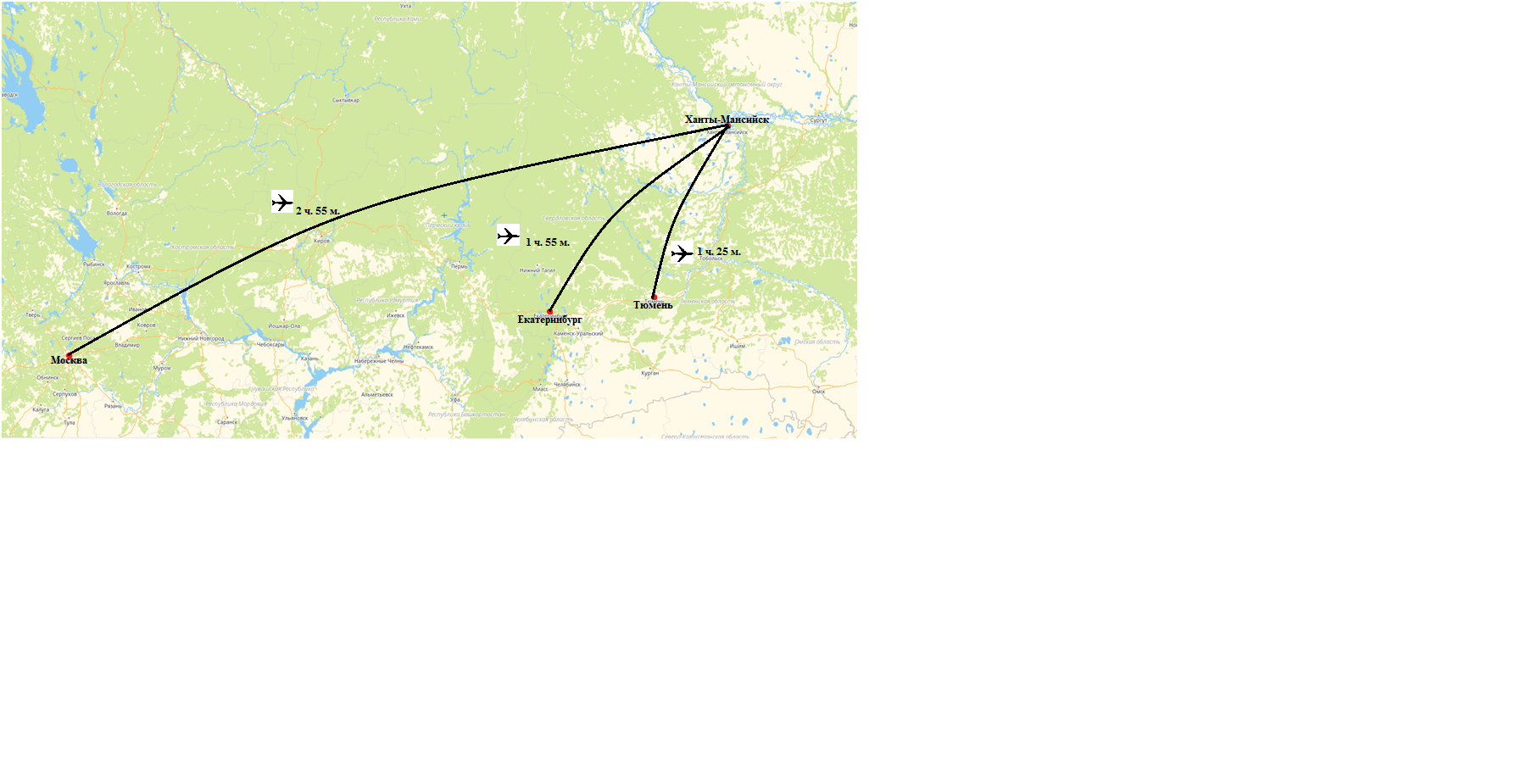 Рисунок 3.1 – Время полета между городами Ханты-Мансийск, Тюмень, Екатеринбург, МоскваБлижайшие железнодорожные и пассажирские терминалы находятся в поселке Демьянское (244 км.), городе Пыть-Ях (259 км.), городе Нягань (288 км.).1.1.3 Градостроительный потенциалГрадостроительный потенциал Ханты-Мансийска ограничен в связи с особенностями природного ландшафта. Площадь населенного пункта 29,6 тыс. га. В данной ситуации перспективным представляется комплексное развитие территорий в результате сноса деревянных многоквартирных домов и освоения новых территорий (микрорайоны Северо-Западный, Западный и Восточный).Преодолеть ограниченность территории города и тем самым расширить его потенциал возможно за счет развития агломерации. Территориальным резервом развития города является Ханты-Мансийский район. Стратегия социально-экономического развития Ханты-Мансийского автономного округа – Югры до 2036 года и целевыми ориентирами до 2050 года предусматривает преобразование пространства автономного округа в агломерации, в том числе создание «Большого Ханты-Мансийска» в который войдут сам город и все окрестные поселения в стокилометровой зоне автотранспортной доступности от столицы Югры. Мощным интегратором станет транспортно-логистический комплекс. В него войдут крупные складские мощности, базы снабжения, экспедиторские и логистические фирмы, работающие на город и весь автономный округ. Строительство железной дороги Ханты-Мансийск – Салым - Приобье и других транспортных коридоров также играет на развитие города. Крупные социальные объекты, логистические центры, перинатальный, кардиологический, офтальмологический центры, окружной центр медицины катастроф, построенные в Ханты-Мансийске, внесут свой вклад в консолидацию окрестных поселений в единую сервисную зону Ханты-Мансийска. Анализ внешних и внутренних факторов развития градостроительного потенциала позволяет определить ряд конкурентных преимуществ данной сферы муниципального образования:- формирование и освоение новых территорий для среднеэтажного и многоэтажного строительства.- развитие территорий для индивидуального жилищного строительства.- реализация мероприятий по комплексному развитию территорий.1.1.4 Кадровый потенциалЗадача достижения экономической и социальной стабильности города Ханты-Мансийска, ускорения темпов его развития напрямую зависит от активизации имеющегося трудового потенциала. Трудовые ресурсы на уровне муниципального образования имеют важное значение, поскольку формирование способностей к осуществлению трудовой деятельности каждого человека происходит под воздействием социально-экономических условий, сложившихся на конкретной локальной территории, административно зафиксированной как муниципальное образование.Анализ внешних и внутренних факторов развития трудового потенциала позволяет определить ряд конкурентных преимуществ рынка труда муниципального образования:1. Состояние трудового потенциала в значительной мере определяется интеллектуальной составляющей, т. е. системой образования. Конкурентными преимуществами являются обеспечение доступности для населения обучения по программам дополнительного образования, создание современной образовательной среды, включая цифровую, поддержка лиц с ограниченными возможностями и инвалидов.2. Глобальный тренд на самозанятость и предпринимательство, развитие высокотехнологичных отраслей, способствующих стимулированию роста реальных доходов населения. 3. Создание условий для реализации профессионального, трудового и предпринимательского потенциала молодежи – долгосрочного ресурса развития города.4. Средний возраст населения города менее 35 лет.1.1.5 Природно-ресурсный потенциалПод природно-ресурсным потенциалом понимается совокупность природных ресурсов (минеральных, земельных, лесных, биологических, водных), которые могут быть использованы в развитии экономики города.Город Ханты-Мансийск расположен на территории I климатического района подрайон IД. Район характеризуется ярко выраженным умеренным континентальным климатом с продолжительной суровой зимой с ветрами и коротким, жарким летом. Данный климат позволяет развивать город как центр зимних видов спорта.Конкурентные преимущества города по реализации природно-ресурсного потенциала:1. Земельные ресурсы города при соответствующей их подготовке будут использованы для расширения объемов жилищного строительства, а также для размещения инновационных производств.2. Природный парк «Самаровский чугас» формирует экологическую устойчивость города и является фактором развития рекреационного туризма. 3. Наличие источников термальных вод создает условия для строительства бальнеологических центров с термальными комплексами, SPA-салонами, водолечебницами, развитие рекреационного туризма на территории города.4. Природные запасы песка и глины создают условия для развития производства стройматериалов и керамики.1.1.6 Научно-технический и инновационный потенциалВажным элементом развития инновационной деятельности является созданная на территории города инфраструктура развития, укрепления и поддержки инновационного предпринимательства. Основным элементом этой инфраструктуры является Автономное учреждение Ханты-Мансийского автономного округа – Югры «Технопарк высоких технологий» (далее  Технопарк). Работа Технопарка строится на принципе инновационного лифта, что заключается в предоставлении поддержки и оказании услуг на всех этапах реализации проекта - от идеи до рыночной реализации. В том числе с этой целью Технопарк расширяет свой функционал путём формирования структурных звеньев по федеральным программам. Так, при Технопарке функционируют Региональный центр инжиниринга, Центр поддержки технологий и инноваций, Региональный центр компетенций в сфере производительности труда. Так же Технопарк является региональным представителем Фонда содействия инновациям – важнейшего финансового источника поддержки инноваторов в России. Генератором инновационной деятельности принято считать малые инновационные предприятия. На базе Технопарка осуществляют деятельность 43 таких предприятия (из них 30 зарегистрированы в городе), на базе ЮГУ  2 предприятия и на базе медицинской академии  2 предприятия.На территории города для поддержки малого и среднего предпринимательства, в том числе в сфере инноваций экономики, осуществляют деятельность следующие организации инфраструктуры поддержки:Фонд поддержки предпринимательства Югры. Фонд «Югорская региональная микрокредитная компания».Фонд развития Югры.Союз «Торгово-промышленная палата Ханты-Мансийского автономного округа – Югры».Научный потенциал и развитие инновационной деятельности реализуют ФГБОУ ВО «Югорский государственный университет» (далее ЮГУ), АУ ХМАО-Югры «Югорский НИИ информационных технологий» (далее ЮНИИТ), БУВО ХМАО-Югры «Ханты-Мансийская государственная медицинская академия» (далее медицинская академия), АУ ХМАО-Югры «Научно-аналитический центр рационального недропользования им. В.И. Шпильмана», АУ ХМАО-Югры «Технопарк высоких технологий».Успешность инновационного развития экономики во многом зависит от вовлечения в процесс создания инноваций молодого поколения. В городе в рамках системы дополнительного образования внедряются программы, направленные на обеспечение необходимых навыков инновационной деятельности.На базе ЮГУ создан региональный центр выявления и поддержки детей, проявивших выдающиеся способности, который проводит на территории ХМАО-Югры отбор участников Всероссийского конкурса научно-технологических проектов школьников «Большие вызовы» по следующим направлениям: беспилотный транспорт и логистические системы, большие данные, искусственный интеллект, финансовые технологии и машинное обучение, генетика, персонализированная и прогностическая медицина, космические технологии, нейротехнологии и природоподобные технологии, новые материалы, современная энергетика, умный город и безопасность.К перспективам развития научно-технического потенциала города можно отнести реализацию инвестиционного проекта по созданию «Центра индустриальной интеграции «Газпромнефть - Технологические партнерства», который будет заниматься разработкой комплексных решений для добычи трудноизвлекаемых запасов нефти, а также выступает оператором национального проекта Минэнерго РФ по освоению запасов баженовской свиты.Следовательно, среди конкурентных преимуществ города в сфере научно-технической и инновационной деятельности можно выделить следующие:1.	Наличие развитой системы инфраструктуры поддержки субъектов МСП в инновационной деятельности.2.	Наличие развитой образовательной среды: город имеет сильную систему образования, включая университет, медицинскую академию и колледжи, которые готовят квалифицированных специалистов для работы в наукоемких отраслях.3.	Наличие научно-исследовательских институтов, занимающихся исследованиями в области экологии, медицины, информационных технологий и других областей.4.	Комплексная согласованная система мер поддержки бизнеса на всех уровнях власти.5.	Развитие инфраструктуры: в городе строятся новые научно-технологические парки, инновационные центры, создаются условия для развития стартапов и малого бизнеса.6.	Сотрудничество с отечественными и зарубежными партнерами: в городе проводятся масштабные мероприятия международного и всероссийского уровня (IT-Форум, международные (всероссийские) научно-практические конференции, форумы) в сфере развития науки, технологий и инноваций, что позволяет обмениваться опытом, знаниями и развивать совместные проекты.7. Развитие проекта «Умный город».1.1.7 Инвестиционный потенциалДля развития инвестиционного потенциала и привлекательности города разработан инвестиционный профиль, направленный на выработку основных направлений инвестиционного развития автономного округа. Инвестиционным профилем отмечены сильные стороны инвестиционной политики города Ханты-Мансийска:динамика инвестиций в основной капитал (за исключением инвестиций по виду экономической деятельности «Добыча полезных ископаемых»);уровень развития инвестиционной деятельности в несырьевых секторах экономики;эффективность процедур по выдаче разрешений на строительство;доля закупок, которые заказчик осуществил   у СМП, СОНКО от совокупного годового объема закупок, рассчитанного за вычетом закупок, предусмотренных частью 1.1 статьи 30 Закона № 44-ФЗ;динамика доли среднесписочной численности работников (без внешних совместителей) малых и средних предприятий в среднесписочной численности работников (без внешних совместителей) всех предприятий и организацийнаибольшее количество товарных рынков с утвержденными ключевыми показателями и предусматривающие соответствующие мероприятия по развитию таких рынков в целях развития конкуренции.объем бюджетных средств (всех уровней), направленный на развитие и поддержку субъектов малого и среднего предпринимательства в расчете на 100 субъектов малого и среднего предпринимательства.В качестве показателей и направлений работы, на которые следует обратить внимание и повысить эффективность работы:по привлечению инвестиций в соответствии с соглашениями;по эффективности процедур по вводу объекта в эксплуатацию;по доле мер муниципальной поддержки, предоставленных в электронном виде;информационного раздела на официальном сайте администрации муниципального образования об инвестиционной и предпринимательской деятельности, наличие интерактивного сервиса подачи заявок через информационный раздел;по формированию инвестиционных предложений о возможностях и условиях реализации инвестиционных проектов;по оценке предпринимательским сообществом инвестиционного климата муниципального образования.В качестве элементов опережающего инвестиционного развития города рассматриваются цифровизация мер поддержки малого и среднего предпринимательства, интеграция научно-технологического и производственного потенциала, повышение информативности ресурсов о потенциальных инвестиционных площадках при реализации инвестиционных проектов, развитие инженерной и транспортной инфраструктуры. Успешная реализация серии социально-значимых инвестиционных проектов определяется как инфраструктурной подготовленностью городской среды, так и человеческим капиталом территории, который в свою очередь зависит от развитости систем образования, культуры, спорта, здравоохранения. К числу факторов, способствующих формированию благоприятного инвестиционного климата на территории муниципального образования, относится создание нормативно-правовой базы для осуществления инвестиционной деятельности, внедрение лучших муниципальных практик, направленных на развитие и поддержку малого и среднего предпринимательства, содействие реализации инвестиционных проектов с использованием механизмов соглашений о защите и поощрении капиталовложений, концессионных соглашений, инвестиционных договоров, муниципально-частного партнерства, договоров о комплексном развитии территорий жилой застройки, контрактов жизненного цикла,  внедрение проектного управления, а также выработку собственного положительного опыта.Для поддержки инвестиционной активности, развития инвестиционной инфраструктуры в городе действует Совет по инвестиционной политике города Ханты-Мансийска, являющийся консультативно-экспертным органом.В целях повышения инвестиционной привлекательности города Ханты-Мансийска предлагается внедрить следующий опыт лучших российских управленческих практик: - совершенствование автоматизированной платформы поддержки инвесторов по предоставлению мер поддержки в электронном виде.- реализация мер, направленных на повышение финансовой и юридической грамотности предпринимателей по вопросам контрольно-надзорных мероприятий путем размещения на Инвестиционном портале раздела снижение административного давления. - создание механизма ускоренной подготовки и переподготовки кадров по специальностям, соответствующим инвестиционной стратегии развития города и потребностям инвесторов, путем обобщения и направления потребности профильными структурными подразделениями Администрации города при формировании муниципального задания профессиональным образовательным организациям на подготовку учащихся по конкретным специальностям.- использование инструментов проектного менеджмента и автоматизированных систем управления проектами при реализации инвестиционных проектов на территории города Ханты-Мансийска в целях обеспечения визуализации процессов проектной деятельности администрации и повышения эффективности мониторинга и управления проектами.Отрасли экономики - драйверы инвестиций, стратегические проекты до 2050 годаНормативно-правовая база, способствующая реализации стратегических целей и задач в сфере инвестиционной деятельности включает:- утверждение инвестиционного профиля муниципального образования;- утверждение инвестиционной стратегии муниципального образования;порядок заключения с инвестором инвестиционного договора, особенностей наделения инвесторов различными статусами в зависимости от приоритетности инвестиционных проектов; увязку налогового бремени с инновационной активностью инвестора и социальной эффективностью проекта, определение форм прямого участия города в инвестиционном процессе, регулирование развития инвестиционных площадок, порядок предоставления бюджетных инвестиций муниципальным учреждениям города.Контур сотрудничестваПриоритетные направления сотрудничестваБлижайшие муниципальные образования примерно в 100-километровой зоне от Ханты-МансийскаВзаимодействие в рамках агломерации «Большой Ханты-Мансийск». Совместное решение вопросов развития агропромышленного комплекса, предоставления земли под инвестиционные площадки, транспортного обслуживания, охраны окружающей средыРоссийские муниципальные образованияЭкономическое сотрудничество; сотрудничество в области информационных технологий и иных управленческих инноваций, обеспечения продовольственной безопасностиИндикаторы2022 г. (факт)2030 г.2036 г.2050 г.Коэффициент естественного прироста на 1000 человек населения Коэффициент естественного прироста на 1000 человек населения Коэффициент естественного прироста на 1000 человек населения Коэффициент естественного прироста на 1000 человек населения Коэффициент естественного прироста на 1000 человек населения Инерционный5,88,79,19,7Базовый5,89,110,811,9Коэффициент миграционного прироста на 10000 человек населенияКоэффициент миграционного прироста на 10000 человек населенияКоэффициент миграционного прироста на 10000 человек населенияКоэффициент миграционного прироста на 10000 человек населенияКоэффициент миграционного прироста на 10000 человек населенияИнерционный34,178,992,8129,8Базовый34,1114,9122,8148,1Общий коэффициент смертности, число умерших на 1000 человек населенияОбщий коэффициент смертности, число умерших на 1000 человек населенияОбщий коэффициент смертности, число умерших на 1000 человек населенияОбщий коэффициент смертности, число умерших на 1000 человек населенияОбщий коэффициент смертности, число умерших на 1000 человек населенияИнерционный4,84,13,93,1Базовый4,83,93,52,4Уровень регистрируемой безработицы на конец года, %Уровень регистрируемой безработицы на конец года, %Уровень регистрируемой безработицы на конец года, %Уровень регистрируемой безработицы на конец года, %Уровень регистрируемой безработицы на конец года, %Инерционный0,190,180,160,15Базовый0,190,150,120,10Темп роста среднедушевых доходов населения, % к базовому значению 2022 годаТемп роста среднедушевых доходов населения, % к базовому значению 2022 годаТемп роста среднедушевых доходов населения, % к базовому значению 2022 годаТемп роста среднедушевых доходов населения, % к базовому значению 2022 годаТемп роста среднедушевых доходов населения, % к базовому значению 2022 годаИнерционный100147,8152,3161,9Базовый100163.4206,7350,0Уровень обеспеченности населения спортивными сооружениями, %Уровень обеспеченности населения спортивными сооружениями, %Уровень обеспеченности населения спортивными сооружениями, %Уровень обеспеченности населения спортивными сооружениями, %Уровень обеспеченности населения спортивными сооружениями, %Инерционный60,162,365,168,3Базовый60,165,066,570,0Темп снижения доли обучающихся  общеобразовательных учреждений, занимающихся во вторую смену, от предыдущего года, %Темп снижения доли обучающихся  общеобразовательных учреждений, занимающихся во вторую смену, от предыдущего года, %Темп снижения доли обучающихся  общеобразовательных учреждений, занимающихся во вторую смену, от предыдущего года, %Темп снижения доли обучающихся  общеобразовательных учреждений, занимающихся во вторую смену, от предыдущего года, %Темп снижения доли обучающихся  общеобразовательных учреждений, занимающихся во вторую смену, от предыдущего года, %Инерционныйне менее 112,434,4100Базовыйне менее 110000Темп роста туристов (гостей) города, % к базовому значению 2022годаТемп роста туристов (гостей) города, % к базовому значению 2022годаТемп роста туристов (гостей) города, % к базовому значению 2022годаТемп роста туристов (гостей) города, % к базовому значению 2022годаТемп роста туристов (гостей) города, % к базовому значению 2022годаИнерционный100109120125Базовый100119130160Доля площади деревянных многоквартирных домов к общей площади многоквартирных домов, %Доля площади деревянных многоквартирных домов к общей площади многоквартирных домов, %Доля площади деревянных многоквартирных домов к общей площади многоквартирных домов, %Доля площади деревянных многоквартирных домов к общей площади многоквартирных домов, %Доля площади деревянных многоквартирных домов к общей площади многоквартирных домов, %Инерционный13,810,15.62,1Базовый13,82,400Общая площадь жилых помещений, приходящаяся в среднем на одного жителя, кв.м.Общая площадь жилых помещений, приходящаяся в среднем на одного жителя, кв.м.Общая площадь жилых помещений, приходящаяся в среднем на одного жителя, кв.м.Общая площадь жилых помещений, приходящаяся в среднем на одного жителя, кв.м.Общая площадь жилых помещений, приходящаяся в среднем на одного жителя, кв.м.Инерционный26,428,929,831,6Базовый26,430,033,335,0Темп роста номинальной начисленной заработной платы, % к базовому значению 2022 гТемп роста номинальной начисленной заработной платы, % к базовому значению 2022 гТемп роста номинальной начисленной заработной платы, % к базовому значению 2022 гТемп роста номинальной начисленной заработной платы, % к базовому значению 2022 гТемп роста номинальной начисленной заработной платы, % к базовому значению 2022 гИнерционный100123,2136,7165,8Базовый100141,8155,4200Темп роста объемов инвестиций в основной капитал, % к базовому значению 2020г.Темп роста объемов инвестиций в основной капитал, % к базовому значению 2020г.Темп роста объемов инвестиций в основной капитал, % к базовому значению 2020г.Темп роста объемов инвестиций в основной капитал, % к базовому значению 2020г.Темп роста объемов инвестиций в основной капитал, % к базовому значению 2020г.Инерционный123,9154,8179,1196,8Базовый123,9170200270Темп роста численности занятых в экономике, %к базовому значению 2022годаТемп роста численности занятых в экономике, %к базовому значению 2022годаТемп роста численности занятых в экономике, %к базовому значению 2022годаТемп роста численности занятых в экономике, %к базовому значению 2022годаТемп роста численности занятых в экономике, %к базовому значению 2022годаИнерционный100Базовый100135,1151,9175,7Тем роста объема производства промышленной продукции (выполнения, работ, оказания услуг), % к базовому значению 2022г.Тем роста объема производства промышленной продукции (выполнения, работ, оказания услуг), % к базовому значению 2022г.Тем роста объема производства промышленной продукции (выполнения, работ, оказания услуг), % к базовому значению 2022г.Тем роста объема производства промышленной продукции (выполнения, работ, оказания услуг), % к базовому значению 2022г.Тем роста объема производства промышленной продукции (выполнения, работ, оказания услуг), % к базовому значению 2022г.Инерционный100109,8129,8148,9Базовый100129,7147,5200Темп роста оборота розничной торговли, общественного питания и платных услуг, % к базовому значению 2022г.Темп роста оборота розничной торговли, общественного питания и платных услуг, % к базовому значению 2022г.Темп роста оборота розничной торговли, общественного питания и платных услуг, % к базовому значению 2022г.Темп роста оборота розничной торговли, общественного питания и платных услуг, % к базовому значению 2022г.Темп роста оборота розничной торговли, общественного питания и платных услуг, % к базовому значению 2022г.Инерционный100114,7132,6152,9Базовый100134,5162200Темп роста числа малых инновационных предприятий,% к базовому значению 2022 годаТемп роста числа малых инновационных предприятий,% к базовому значению 2022 годаТемп роста числа малых инновационных предприятий,% к базовому значению 2022 годаТемп роста числа малых инновационных предприятий,% к базовому значению 2022 годаТемп роста числа малых инновационных предприятий,% к базовому значению 2022 годаИнерционный100110150180Базовый100160200300Базовое значение. млн.рубТемп ростаТемп ростаТемп ростаИндикатор / комплексы2022к 2030к 2036к 2050Доходы12218,8108122147Налоговые доходы4664,3120136207Неналоговые доходы316.6151239120Безвозмездные поступления7237,9102107118Расходы12229,8108130154Национальная экономика1616,1102116135Жилищно-коммунальное хозяйство1117,9108136163Образование7174,1103105118Культура, кинематография251,4115131186Здравоохранение3,4138152200Физическая культура и спорт340,2118129181Социальная политика516,1101103132Стратегические направленияВекторы развития ЗадачиЦелевые показатели и ориентиры1.Человеческий капитал1: Кадровая политика- повышение профессиональных, технологических и инновационных компетенций кадров;- создание и развитие окружного центра координации кадрового обеспечения предприятий (в том числе разработка системы и среды взаимодействия с ссузами, вузами, НТЦ и НИЦ, технопарками, ключевыми работодателями);- создание системы заказа на подготовку специальностей по приоритетным направлениям развития на базе средне профессиональных и высших образовательных организаций;- стимулирование увеличения показателей миграционного прироста кадров с высокими профессиональными компетенциями, научно-педагогических кадров, ведущих ученых и специалистов практиков, нивелирование тенденции демографического старения кадров;- автоматизация процесса управления кадрами, принятия управленческих решений и повышения производительности труда;- повышение положительного имиджа города, вузов и их научных и образовательных учреждений;-развитие системы наставничества.Целевые показатели: 1) Темп роста численности населения занятых в экономике, к базовому значению 2022года, %2)Уровень регистрируемой безработицы на конец года, %3) Темп роста среднемесячной номинальной начисленной заработной платы, к базовому значению 2022года, %Целевой ориентир:Снижение доли численности населения с денежными доходами ниже прожиточного минимума к общей численности населения в 2 раза к 2036 году и в 3,5 раза к 2050 году.1.Человеческий капитал2: Молодежная политика- развитие потенциала молодежи, поддержка молодежных инициатив и проектов, создание условий для их реализации, выявление лидеров в приоритетных направлениях молодежной политики;- содействие в развитии гражданских, патриотических качеств молодежи, социализация молодых людей, оказавшихся в трудной жизненной ситуации;- повышение условий для эффективного поведения молодежи на рынке труда, содействие профориентации молодежи.Целевой показатель: 1) Доля молодых людей в возрасте от 14 до 35 лет, охваченной мероприятиями и проектами в сфере молодежной политики, %1.Человеческий капитал3: Демография- стимулирование рождаемости населения;- развитие системы обеспечения процесса совмещения воспитания женщинами малолетних детей с трудовой деятельностью;- укрепление института семьи.Целевые показатели: 1)Темп роста численности населения (в среднегодовом исчислении), к базовому значению 2022года, %2)Коэффициент естественного прироста (убыли), на 1000 человек населения3)Коэффициенты миграционного прироста (на 10000 человек населения)Целевой ориентир: 1)Рост коэффициента естественного прироста (убыли), на 1000 человек населения в 1,9 раз к 2036 и в 2 раза к 2050 году2)Увеличение продолжительности жизни до 78,3 лет к 2036 году и 81 года до 2050 года1.Человеческий капитал4: Образование- развитие системы организации предоставления общедоступного дошкольного, начального общего, основного общего, среднего профессионального и дополнительного образования, выявления и поддержки одаренных и талантливых детей, оказания психолого-педагогической помощи обучающимся;- профессиональная ориентация учащихся и развитие трехуровневой системы образования:  Школа – Колледж – ВУЗ.- дальнейшее развитие муниципальной оценки качества образования, включающей оценку результатов деятельности по реализации федеральных государственных образовательных стандартов;- модернизация дополнительных общеразвивающих программ, в том числе: технической, естественнонаучной направленности, условий развития гражданских, военно-патриотических качеств обучающихся;- популяризация среди учеников школ инженерно-технического образования и предпринимательской деятельности;- развитие  образовательной инфраструктуры, доступной среды в образовательных учреждениях, в том числе для лиц с ограниченными возможностью здоровья и детей-инвалидов.- развитие общероссийских объединений (Юнармия, волонтерство, РДДМ), с вовлечением, участников данных объединений в мероприятиях духовно-патриотической направленности («Зарница», «Диктаты победы», парад Победы и т.д).Целевые показатели: 1) Доля муниципальных учреждений соответствующих современным требованиям обучения, %2) Темп снижения доли учащихся муниципальных общеобразовательных учреждений, занимающихся во вторую смену, %Целевые ориентиры:1) Сохранение уровня доступности и охвата дошкольного образования к 2050 году - 100% для всех детей дошкольного возраста от актуального спроса на получение услуги дошкольного образования2) Увеличение доли детей в возрасте от 5 до 18 лет, осваивающих программы дополнительного образования технической направленности и естественнонаучной направленности в организациях дополнительного образования, в общей численности детей этой категории, обучающихся в организациях дополнительного образования к 2036 году до 18%, к 2050 году до 30%.3) Увеличение доли детей от 5-18 лет получающих услуги по дополнительному образованию в организациях различной организационно-правовой формы и собственности, в общей численности детей данной возрастной группы, до 89,2% к 2036 году.4) Обеспечение 100% доли детей от 5-18 лет, вовлеченных в гражданско-патриотическое мероприятия, детские и юношеские объединения, состоящие в патриотических клубах, центрах, организациях в общей численности обучающихся данного возраста1.Человеческий капитал5: Культура- совершенствование системы библиотечного обслуживания, реализация комплекса мер, направленных на обеспечение доступности и комфортности оказываемых услуг учреждениями, внедрение информационных технологий;- создание условий для творческой самореализации населения, широкого участия в культурной жизни города;- повышение духовно-нравственных ценностей.Целевой показатель: 1)Уровень обеспеченности учреждениями культуры и библиотеками, %Целевой ориентир:1) Увеличение числа посещений культурных мероприятий в 3 раза к 2030 году по сравнению с показателем 2019 года, к 2036году в 3,7 раз.2.Здоровьесбережение1: Физическая культура и спорт- развитие массового спорта; - пропаганда здорового образа жизни; - развитие спортивной инфраструктуры.Целевой показатель: 1)Уровень обеспеченности населения спортивными сооружениями, %Целевые ориентиры:1) Увеличение доли населения, регулярно занимающегося физической культурой и спортом до 76% к 2036 году и 80% к 2050 годуДоля населения города, систематически занимающегося физической культурой и спортом, в общей численности населения составит в 2036 году 77,6% и в 2050 году 79%2.ЗдоровьесбережениеЗдоровье и долголетие- создание условий для привлечения инвестиций в новые перспективные направления развития профилактики заболеваний и формирование здорового образа жизни населения;-повышение уровня продолжительности жизни, снижение смертности;- повышение уровня обеспеченности населения здоровым питанием.Целевой показатель: 1)Общий коэффициент смертности, число умерших на 1000 человек населенияЦелевой ориентир:Снижение коэффициента смертности – к 2036 году в 1,4 раза, к 2050 году в 2 раза.3.Комфортная и безопасная среда для жизни1: Строительство, жилищно-коммунальный комплекс и создание комфортной среды- комплексное развитие территории;- улучшение жилищных условий граждан;- расселение граждан из аварийных жилых домов;- внедрение современных технологий строительства и инновационных материалов и решений;- реализация урбанистических проектов, направленных на развитие жилищного строительства высокого качества;- развитие инженерной инфраструктуры;- формирование инновационной инфраструктуры и новых центров притяжения для населения.Целевые показатели:  1)Общая площадь жилых помещений, приходящаяся в среднем на одного жителя, кв. м2)Доля площади деревянных МКД к общей площади МКД, %3)Темп роста объемов жилищного строительства, % к базовому значению 2022 года Целевые ориентиры:1) Обеспечение расселения деревянных МКД к 2030 году.2)Увеличение общей площади жилых помещений, приходящихся в среднем на одного жителя к 2036 году 26% и до 33% к 2050 году3)Прирост среднего индекса качества городской среды (к базовому значению 2018 года) в 1,5 раза к 2030 году и 1,6 раз к 2036 году4) Обеспечение ввода жилья на душу населения к 2050 году не менее 1 кв.м. ежегодно3.Комфортная и безопасная среда для жизни2: Комплексная безопасность- снижение уровня преступности;- повышение эффективности системы защиты граждан от чрезвычайных ситуаций природного и техногенного характера;- обеспечение эффективности использования современных информационных платформ для распространения достоверной и качественной информации российского производства.Целевой показатель: 1)Темп снижение уровня преступности, по отношению, к базовому значению 2022г.,%Целевой ориентир:1) Снижение уровня преступности к 2036 году и 2050 году в 2 раза3.Комфортная и безопасная среда для жизни3: Дорожно-транспортная инфраструктура- совершенствование транспортного планирования, установление требований к интервалам и скоростям движения;- создание доступной транспортной среды для инвалидов и других маломобильных групп населения;- совершенствование системы доступности и качества транспортных услуг для населения города;- развитие дорожно-транспортной инфраструктуры низкоуглеродной экономики.Целевой показатель: Доля дорожной сети Ханты-Мансийской городской агломерации находящихся в нормативном состоянии,%Целевой ориентир:1)Обеспечение к 2036 году нахождения в нормативном состоянии 100% доли дорожной сети Ханты-Мансийской городской агломерации 4.Креативная  экономика1:Наукоемкая отрасль- развитие инновационного производства;- стимулирование системы финансирования инноваций, развитие рынка венчурных инвестиций;- создание условий формирования инженерной инфраструктуры  и поддержка наукоемких производств и коммерциализации результатов прикладных исследований.Целевой показатель:1) Темп роста доли малых инновационных предприятий, к базовому значению 2022 годаЦелевые ориентиры:1)Увеличение количества инновационных предприятий в 2 раза к 2036 году и в 2,7 раз к 2050 году.4.Креативная  экономика2.Диверсификация экономики- развитие переработки сельскохозяйственной продукции и дикоросов; - развитие производства минеральной воды и воды с биодобавками;- развитие производства строительных материалов из нерудных полезных ископаемых;- реализация проектов в сфере обработки и утилизации твердых коммунальных отходов; - развитие производства с использованием вторичного сырья;- внедрение инновационных ресурсосберегающих технологий производства;- развитие креативной индустрии;- улучшение инвестиционного климата.Целевые показатели: 1)Темп роста объема производства промышленной продукции (выполнения работ, оказание услуг), к базовому значению 2022г.,%2)Темп роста объема розничной торговли, общественного питания, платных услуг, к базовому значению 2022г.,%3) Темп роста объема производства сельскохозяйственной продукции, к базовому значению 2022г., %4)Темп роста объема инвестиций в основной капитал, к базовому значению 2020г., %5)Темп роста субъектов МСП, включенных в реестр субъектов малого и среднего предпринимательства, в процентах к предыдущему году, к базовому значению 2022г., %6) Темп роста доли занятых в малом и среднем бизнесе (без внешних совместителей) от общей численности занятых в экономике, к базовому значению 2022г., %Целевые ориентиры:1)Реальный рост инвестиций в основной капитал к 2030 году не менее 70% к базовому значению 2020 года, и в раза к 2036 году.2)Увеличение количества субъектов малого и среднего предпринимательства к 2036 году в 1,4 раза и к 2050 году в 2 раза. 3)Доля численности занятых в малом и среднем бизнесе к 2036 году составит 45,3% от общей численности занятых в экономике, и 50% к 2050 году4.Креативная  экономика3: Внутренний и въездной туризм-развитие научного-развлекательного, этнографического, гастрономического и событийного туризма;- продвижение туристических продуктов;- развитие инфраструктуры для рекреационного и оздоровительного туризма, гостиничных комплексов.Целевой показатель: 1)Темп роста туристов (гостей города) к базовому значению 2022г, %, Целевой ориентир: Увеличение численности туристов в 2036 году в 1,3 раза, к 2050 году – в 1,6 раз5.Управление стратегическим развитием города1. Развитие гражданского общества и совершенствование системы управления.- развитие форм поддержки для негосударственных (немуниципальных) поставщиков социальных услуг;- передача муниципальных услуг в негосударственный сектор;- развитие системы оказания социальной поддержки населению;- развитие добровольчества (волонтерства);- совершенствование структуры органов местного самоуправления и механизмов принятия решений;- цифровая трансформация.Целевые показатели: 1)Число соглашений, протоколов о намерениях, меморандумов о межмуниципальном сотрудничестве, ед.2)Доля государственных и муниципальных услуг, функций, сервисов, предоставленных без необходимости личного посещения органов местного самоуправления города Ханты-Мансийска, %3)Доля граждан занимающихся волонтерской и добровольческой деятельностью  или вовлеченных в деятельность волонтерских (добровольческих) организаций от численности населения в возрасте от 7 лет и старше соответствующего отчетного периода, %Целевые ориентиры:1)Увеличение доли граждан занимающихся волонтерской и добровольческой деятельностью  или вовлеченных в деятельность волонтерских (добровольческих) организаций от численности населения в возрасте от 7 лет и старше соответствующего отчетного периода к 2036 году до 18% и к 2050 году до 30%2)Обеспечение к 2036 году 100% доли государственных и муниципальных услуг, функций, сервисов, предоставленных без необходимости личного посещения органов местного самоуправления города Ханты-Мансийска№ п/пИндикатор достиженияБазовое значениеЭтап IЭтап IЭтап IЭтап IIЭтап IIЭтап IIЭтап IIЭтап IIЭтап IIЭтап IIIЭтап IIIЭтап IIIЭтап IIIЭтап IIIЭтап IIIЭтап IV№ п/пИндикатор достиженияБазовое значение20222023202420252026202720282029203020312032203320342035203620501. Национальная цель развития: Сохранение населения, здоровье и благополучие людей1. Национальная цель развития: Сохранение населения, здоровье и благополучие людей1. Национальная цель развития: Сохранение населения, здоровье и благополучие людей1. Национальная цель развития: Сохранение населения, здоровье и благополучие людей1. Национальная цель развития: Сохранение населения, здоровье и благополучие людей1. Национальная цель развития: Сохранение населения, здоровье и благополучие людей1. Национальная цель развития: Сохранение населения, здоровье и благополучие людей1. Национальная цель развития: Сохранение населения, здоровье и благополучие людей1. Национальная цель развития: Сохранение населения, здоровье и благополучие людей1. Национальная цель развития: Сохранение населения, здоровье и благополучие людей1. Национальная цель развития: Сохранение населения, здоровье и благополучие людей1. Национальная цель развития: Сохранение населения, здоровье и благополучие людей1. Национальная цель развития: Сохранение населения, здоровье и благополучие людей1. Национальная цель развития: Сохранение населения, здоровье и благополучие людей1. Национальная цель развития: Сохранение населения, здоровье и благополучие людей1. Национальная цель развития: Сохранение населения, здоровье и благополучие людей1. Национальная цель развития: Сохранение населения, здоровье и благополучие людей1. Национальная цель развития: Сохранение населения, здоровье и благополучие людей1. Национальная цель развития: Сохранение населения, здоровье и благополучие людей1.Темп роста численности населения (в среднегодовом исчислении), % к базовому значению 2022 года109,2тыс.чел.100101,3103104,8106,7107,3108,5111,6113,4115,1116,9118,9120,7122,3125,0137,42Увеличение продолжение жизни, лет-77,477,477,677,877,877,97878,178,380,380,680,7818181813Доля населения с денежными доходами ниже прожиточного минимума к общей численности населения, %-2,92,62,42,2221,91,91,81,81,71,71,61,61,40,84Доля населения, регулярно занимающегося физической культурой и спортом, %-68,2707273,373,673,874,074,274,474,674,875,075,275,676802. Национальная цель развития: Возможности для самореализации и развития талантов2. Национальная цель развития: Возможности для самореализации и развития талантов2. Национальная цель развития: Возможности для самореализации и развития талантов2. Национальная цель развития: Возможности для самореализации и развития талантов2. Национальная цель развития: Возможности для самореализации и развития талантов2. Национальная цель развития: Возможности для самореализации и развития талантов2. Национальная цель развития: Возможности для самореализации и развития талантов2. Национальная цель развития: Возможности для самореализации и развития талантов2. Национальная цель развития: Возможности для самореализации и развития талантов2. Национальная цель развития: Возможности для самореализации и развития талантов2. Национальная цель развития: Возможности для самореализации и развития талантов2. Национальная цель развития: Возможности для самореализации и развития талантов2. Национальная цель развития: Возможности для самореализации и развития талантов2. Национальная цель развития: Возможности для самореализации и развития талантов2. Национальная цель развития: Возможности для самореализации и развития талантов2. Национальная цель развития: Возможности для самореализации и развития талантов2. Национальная цель развития: Возможности для самореализации и развития талантов2. Национальная цель развития: Возможности для самореализации и развития талантов2. Национальная цель развития: Возможности для самореализации и развития талантов5Доля муниципальных общеобразовательных учреждений, соответствующих современным требованиям обучения, %-99,499,51001001001001001001001001001001001001001006Доля детей в возрасте от 5 до 18 лет (17 лет включительно), охваченных услугами в сфере дополнительного образования, в организациях различной организационно-правовой формы и формы собственности, в общей численности детей данной возрастной группы %-86,98787,587,787,88888,188,288,388,488,588,688,788,989,289,87Доля детей от 5 до 18 лет, вовлеченных в гражданско-патриотические мероприятия, детские и юношеские объединения, состоящие в патриотических клубах, центрах, организациях в общей численности обучающихся данного возраста, %-1001001001001001001001001001001001001001001001008Доля граждан, занимающихся волонтерской (добровольческой) деятельностью или вовлеченных в деятельность волонтерских (добровольческих) организаций, от численности населения возрасте от 7 лет и старше соответствующего отчетного периода, %-13,115,615,81616,116,216,316,416,416,516,716,716,81718309Темп роста числа, посетивших культурные мероприятия, к базовому значению 2019г. %176,5 тыс. посещений1501601601802002102502803003103203303403503603703. Национальная цель развития: Комфортная и безопасная среда для жизни3. Национальная цель развития: Комфортная и безопасная среда для жизни3. Национальная цель развития: Комфортная и безопасная среда для жизни3. Национальная цель развития: Комфортная и безопасная среда для жизни3. Национальная цель развития: Комфортная и безопасная среда для жизни3. Национальная цель развития: Комфортная и безопасная среда для жизни3. Национальная цель развития: Комфортная и безопасная среда для жизни3. Национальная цель развития: Комфортная и безопасная среда для жизни3. Национальная цель развития: Комфортная и безопасная среда для жизни3. Национальная цель развития: Комфортная и безопасная среда для жизни3. Национальная цель развития: Комфортная и безопасная среда для жизни3. Национальная цель развития: Комфортная и безопасная среда для жизни3. Национальная цель развития: Комфортная и безопасная среда для жизни3. Национальная цель развития: Комфортная и безопасная среда для жизни3. Национальная цель развития: Комфортная и безопасная среда для жизни3. Национальная цель развития: Комфортная и безопасная среда для жизни3. Национальная цель развития: Комфортная и безопасная среда для жизни3. Национальная цель развития: Комфортная и безопасная среда для жизни3. Национальная цель развития: Комфортная и безопасная среда для жизни10Темп роста объемов жилищного строительства, % к базовому значению 2022 году110,8 тыс. кв.м.100101,4101,5103,2105,1105,8106,9110,0111,7113,4115,3117,1119120,6123,2125,411Прирост значения качества городской среды, % к базовому значению 2018 года187 баллов32,134,837,440,142,845,548,150,853,55454,555,155,656,156,764,212Доля дорожной сети Ханты-Мансийской городской агломерации, находящаяся в нормативном состоянии, %-91,7294,0595,296,397,598,799,91001001001001001001001001004. Национальная цель развития: Достойный, эффективный труд и успешное предпринимательство4. Национальная цель развития: Достойный, эффективный труд и успешное предпринимательство4. Национальная цель развития: Достойный, эффективный труд и успешное предпринимательство4. Национальная цель развития: Достойный, эффективный труд и успешное предпринимательство4. Национальная цель развития: Достойный, эффективный труд и успешное предпринимательство4. Национальная цель развития: Достойный, эффективный труд и успешное предпринимательство4. Национальная цель развития: Достойный, эффективный труд и успешное предпринимательство4. Национальная цель развития: Достойный, эффективный труд и успешное предпринимательство4. Национальная цель развития: Достойный, эффективный труд и успешное предпринимательство4. Национальная цель развития: Достойный, эффективный труд и успешное предпринимательство4. Национальная цель развития: Достойный, эффективный труд и успешное предпринимательство4. Национальная цель развития: Достойный, эффективный труд и успешное предпринимательство4. Национальная цель развития: Достойный, эффективный труд и успешное предпринимательство4. Национальная цель развития: Достойный, эффективный труд и успешное предпринимательство4. Национальная цель развития: Достойный, эффективный труд и успешное предпринимательство4. Национальная цель развития: Достойный, эффективный труд и успешное предпринимательство4. Национальная цель развития: Достойный, эффективный труд и успешное предпринимательство4. Национальная цель развития: Достойный, эффективный труд и успешное предпринимательство4. Национальная цель развития: Достойный, эффективный труд и успешное предпринимательство13Темп роста числа малых инновационных предприятий, % к базовому значению 2022 года30 ед.100103,3120123,3130133,3140150160166,7173,3180,0186,7193,320030014Доля занятых в малом и среднем бизнесе (без внешних совместителей) от общей численности занятых в экономике, %-37,339,340,241,041,842,142,943,243,644,044,144,344,644,945,35015Темп роста количества субъектов малого и среднего предпринимательства, включенных в реестр субъектов малого и среднего предпринимательства, % к базовому значению 2022 года3802 ед.100107,8107,9109,3110,6114,0117,4120,8124,3127,7131,1134,5137,9141,3144,82005. Национальная цель развития: Цифровая трансформация5. Национальная цель развития: Цифровая трансформация5. Национальная цель развития: Цифровая трансформация5. Национальная цель развития: Цифровая трансформация5. Национальная цель развития: Цифровая трансформация5. Национальная цель развития: Цифровая трансформация5. Национальная цель развития: Цифровая трансформация5. Национальная цель развития: Цифровая трансформация5. Национальная цель развития: Цифровая трансформация5. Национальная цель развития: Цифровая трансформация5. Национальная цель развития: Цифровая трансформация5. Национальная цель развития: Цифровая трансформация5. Национальная цель развития: Цифровая трансформация5. Национальная цель развития: Цифровая трансформация5. Национальная цель развития: Цифровая трансформация5. Национальная цель развития: Цифровая трансформация5. Национальная цель развития: Цифровая трансформация5. Национальная цель развития: Цифровая трансформация5. Национальная цель развития: Цифровая трансформация16Доля государственных и муниципальных услуг, функций, сервисов, предоставленных без необходимости личного посещения органов местного самоуправления города Ханты-Мансийска, %-9091919293959799100100100100100100100100№ п/пИндикатор достиженияБазовое значениеЭтап IЭтап IЭтап IЭтап IIЭтап IIЭтап IIЭтап IIЭтап IIЭтап IIЭтап IIIЭтап IIIЭтап IIIЭтап IIIЭтап IIIЭтап IIIЭтап IV№ п/пИндикатор достиженияБазовое значение20222023202420252026202720282029203020312032203320342035203620501Коэффициент естественного прироста на 1000 человек населения-5,86,46,67,17,47,98,18,69,19,29,39,610,110,710,811,92Коэффициенты миграционного прироста, на 10000 человек населения-34,196,6103,1105,8108,3111,1113,2113,4114,9116,3117,6118,8120,0121,4122,8148,13Общий коэффициент смертности, число умерших на 1000 человек населения-4,84,74,54,44,24,24,14,13,93,83,83,73,63,63,52,44Уровень регистрируемой безработицы на конец года, %-0,190,170,170,160,160,160,160,150,150,140,140,130,130,120,120,15Темп снижение уровня преступности, к базовому значению 2022 года- 10095,79385,98580,377,876,676,575,374,36562,45855,651,36Темп роста среднедушевых денежных доходов населения, % к базовому значению 2022 года60,3 тыс. руб.100109,3119,1128,9139,6145,2151,0157,1163,4169,9176,7183,8191,1198,7206,73507Уровень обеспеченности населения спортивными сооружениями, %-60,16162636464646465656566666666,5708Темп снижения доли учащихся общеобразовательных учреждений, занимающихся во вторую смену, от предыдущего года, %-не менее 1,0не менее 12,4не менее 27,7не менее34,4не менее 4,8не менее 6,9не менее 6,7-не менее 7,2-100--------9Темп роста туристов (гостей) города, % к базовому значению 2022 года 182,110010710911011211411511711912112312412612713016010Доля площади деревянных многоквартирных домов к общей площади многоквартирных домов,% -13,813,612,110,58,66,85,23,82,41,10,50000011Общая площадь жилых помещений, приходящаяся в среднем на одного жителя, кв. м-26,426,526,827,327,728,529,229,43030,531,231,732,43333,33512Темп роста номинальной начисленной заработной платы, % к базовому значению 2022 года102,4 тыс. руб.100111,3117,5123,9130,6134,1138,8139,7141,8144,6147,8152,1153,2154,4155,920013Темп роста объемов инвестиций в основной капитал, % к базовому значению 2020 года36,4млрд. руб.123,9125,5126,4128,3130,2140,1150159,917017518018419019520027014Темп роста численности занятых в экономике, % к базовому значению 2022 года69,4 тыс. чел.100106,3108,8111,4114,1115,0126,3129,4135,1138,3141,3143147,3149,9151,9175,715Доля детей в возрасте 1-6 лет, состоящих на учете для определения в муниципальные дошкольные образовательные учреждения, в общей численности детей в возрасте 1-6 лет, %-----------------16Доля детей в возрасте от 5 до 18 лет, осваивающих программы дополнительного образования технической направленности и естественнонаучной направленности в организациях дополнительного образования, в общей численности детей этой категории, обучающихся в организациях дополнительного образования,%-7781012121315161617202225273017Уровень обеспеченности объектами культуры и  библиотеками от нормативного значения,%-10010010010010010010010010010010010010010010010018Темп роста объема производства промышленной продукции (выполнения работ, оказание услуг), % к базовому значению 2022 года47,4млрд. руб.100106,1111,2116,0121,5122,6125,1128,3129,7131,2134,4137,6139,9143,7147,520019Темп роста оборота розничной торговли, общественного питания и платных услуг, % к базовому значению 2022 года22,9млрд. руб.100103,1108,7113,1117,5121,8126,2130,6134,5139,7144,1148,5153,3157,616220020Темп роста числа малых инновационных предприятий, % к базовому значению 2022 года30 ед.100103,3120123,3130133,3140150160166,7173,3180,0186,7193,320030021Темп роста объема производства сельскохозяйственной продукции, % к базовому значению 2022 года25,6млн. руб.100101,9107,0110,9115,6116,4118,4123,0116,0117,6117,6118,0119,1119,5119,9121,522Число заключенных соглашений, протоколов о намерениях, меморандумов о межмуниципальном сотрудничестве, не менее ед. в год-1111111111111111№ п/пОтрасли экономикиСтратегические проекты1.НаукаРеализация проекта «Технологический центр «Бажен», главной задачей которого станет формирование комплекса коммерчески эффективных российских технологий для освоения баженовской свиты.Развитие промышленного технопарка «Импульс», как площадки для производства, научно-исследовательских и опытно-конструкторских работ в области цифрового моделирования и проектирования высокотехнологичного оборудования, разработка бизнес-планов, финансовых моделей инвестиционных проектов, создание конструкторской документации. Развитие инжиниринговой деятельности по технологическому проектированию и прототипированию узлов и деталей для нужд нефтесервиса (на основе лазерных аддитивных технологий).Создание инжинирингового центра для разработки и коммерциализации технологий разведки и добычи трудноизвлекаемых углеводородовРазвитие отраслевого центра исследования керна.Развитие научно-производственного центра биологически активных веществ северных территорий, направленного на разработку и совершенствование биотехнологических способов для создания функциональных пищевых продуктов, включающих нутриенты растительного происхождения.Создание научного центра фундаментальных и прикладных исследований, гуманитарных наук2.ПромышленностьРазвитие переработки нерудных ископаемых.Развитие обработки древесины и производства экологически чистых элементов быстровозводимых деревянных домов;Развитие производства в области нефтепромысловой химии;Развитие производств по импортозамещению оборудования и материалов, необходимых при добыче нефти, в том числе комплектующих для бурового оборудования.Развитие производств по глубокой переработке дикоросов, новых пищевых продуктов на их основе, создание производства безалкогольных напитков из воды местных источников.Развитие глубокой переработки рыбы.Организация глубокой обработки отходов рыбопереработки с получением белковых изолятов, белково-витаминных добавок, полимеров белковой природы, разработки инновационных кормов аквакультуры.Развитие производства пищевых продуктов, компонентов специального питания, косметических средств, биологически активных добавок, экстрактов, концентратов. 3.Строительство, дороги, ЖКХРеализация мероприятий по комплексному развитию территорий. Строительство новых и модернизация действующих инженерных сетей, дорог, транспортной инфраструктуры.Внедрение цифровых технологий и искусственного интеллекта в отрасли  жилищно-коммунального комплекса, строительства.Строительство транспортно-логистического центра класса А.Создание инфраструктуры (станции приема, перегрузки, контроля) для осуществления деятельности беспилотных транспортных средств.4.КадрыСоздание и развитие окружного центра координации кадрового обеспечения организаций Югры (в том числе разработка системы и среды взаимодействия с вузами, ссузами, НТЦ и НИЦ, технопарками, ключевыми работодателями).5.ТуризмРазвитие культурно-туристского проекта «Ханты-Мансийск – Новогодняя столица Сибири» (событийный туризм, туризм в сфере досуга и развлечений, рекреационный, медицинский, спортивный, познавательный, деловой, этнографический)Развитие инфраструктуры рекреационного туризма (экотуризм)Строительство гостиничных комплексовСоздание новых туристских продуктов по этнотуризму, экотуризму, гастрономическому, спортивномуСтроительство досугового центра для детей и взрослых Строительство бальнеологического центра с термальными комплексами, SPA-салонами, водолечебницами (медицинский туризм)6.Связь и информатизацияРазвитие сетей квантовой связи (коммуникационная сеть, защищающая передаваемые данные с использованием фундаментальных законов квантовой механики)Список сокращенийСписок сокращенийУсловные обозначения:Условные обозначения:в т.ч.	в том числегагектарг.городед.единицаи др.и друг(ие)кмкилометрмметрмлнмиллионмлрдмиллиардруб.	рубльтыс.тысячачел.	человекОрганизационно-правовые формы собственности:Организационно-правовые формы собственности:АНОавтономная некоммерческая организацияОООобщество с ограниченной ответственностьюФГБОУ Федеральное государственное бюджетное образовательное учреждениеПрочие используемые сокращения:Прочие используемые сокращения:ХМАО, Югра,автономный округХанты-Мансийский автономный округ - ЮграАСИАгентство стратегических инициативЖККжилищно-коммунальный комплексЖКХжилищно-коммунальное хозяйствоМСПмалое и среднее предпринимательствоМТКмеждународный транспортный коридорРФРоссийская Федерация ТКОтвердые коммунальные отходыМКДмногоквартирный дом